山西省残疾人福利基金会2017年度审计报告及专项信息审核报告目      录委托单位： 山西省残疾人福利基金会审计单位： 山西天泽永华会计师事务所有限公司联系电话：0351-8062076传真号码：0351-8062078审 计 报 告晋天泽永华非审[2018]0007号山西省残疾人福利基金会：我们审计了后附的山西省残疾人福利基金会（以下简称为贵单位）财务报表，包括2017年12月31日的资产负债表，2017年度的业务活动表和现金流量表以及财务报表附注。一、管理层对财务报表的责任按照《基金会管理条例》和《民间非营利组织会计制度》的规定编制财务报表是山西省残疾人福利基金会管理层的责任。这种责任包括：（1）设计、实施和维护与财务报表编制相关的内部控制，以使财务报表不存在由于舞弊或错误而导致的重大错报；（2）选择和运用恰当的会计政策；（3）作出合理的会计估计。二、注册会计师的责任我们的责任是在实施审计工作的基础上对财务报表发表审计意见。我们按照《中国注册会计师审计准则》的规定执行了审计工作。中国注册会计师审计准则要求我们遵守中国注册会计师职业道德守则，计划和执行审计工作以对财务报表是否不存在重大错报获取合理保证。审计工作涉及实施审计程序，以获取有关财务报表金额和披露的审计证据。选择的审计程序取决于注册会计师的判断，包括对由于舞弊或错误导致的财务报表重大错报风险的评估。在进行风险评估时，我们考虑与财务报表编制相关的内部控制，以设计恰当的审计程序，但目的并非对内部控制的有效性发表意见。审计工作还包括评价管理层选用会计政策的恰当性和作出会计估计的合理性，以及评价财务报表的总体列报。我们相信，我们获取的审计证据是充分、适当的，为发表审计意见提供了基础。三、基本情况1、山西省残疾人福利基金会登记证号为基证字第018号，组织机构代码为79220332-3。登记证书有效期为2015年5月15日至2019年5月15日。由于三证合一，2016年5月9日领取了新的基金会法人登记证书，统一社会信用代码：53140000792203323E，基金会登记证书有效日期：2016年5月6日 至2020年5月6日，法定代表人为董先，主要经费来源为接受捐赠，住所为太原市寇庄西路42号，业务主管单位为山西省残疾人联合会，业务范围为开展助残公益活动。2、截止2017年12月31日，山西省残疾人福利基金会设立0个分支（代表）机构。3、截止2017年12月31日，山西省残疾人福利基金会没有对外投资的实体机构。4、山西省残疾人福利基金会2017年末职工8人，其中：工作人员7人，其月人均工资3,125.59元。四、财务状况1、山西省残疾人福利基金会截止2017年12月31日资产总额为46,443,888.55元，其中：货币资金12,590,167.16元，对外投资31,432,726.21元，应收款项1,293,474.89元（应收账款167,906.15元、其他应收款1,125,568.74元），存货515,439.00元，固定资产原值1,721,759.00元，累计折旧1,185,661.00元，固定资产净值536,098.00元，无形资产75,983.29元。2、山西省残疾人福利基金会截止2017年12月31日负债总额为1,720,315.87元，其中：流动负债329,675.06元，长期负债1,390,640.81元，受托代理负债0.00元。3、山西省残疾人福利基金会截止2017年12月31日净资产总额44,723,572.68元，其中：限定性净资产35,379,896.73元，非限定性净资产9,343,675.95元。五、收支情况1、山西省残疾人福利基金会2017年度收入15,187,659.24元，其中：捐赠收入12,921,060.40元，会费收入0.00元，提供服务收入0.00元，商品销售收入0.00元，政府补助收入500,000.00元，投资收益1,724,179.19元，其他收入42,419.65元。2、山西省残疾人福利基金会2017年度费用17,770,041.78元，其中：业务活动成本17,102,658.59元，管理费用667,383.19元，筹资费用0.00元，其他费用0.00元。六、审计意见我们认为，山西省残疾人福利基金会财务报表已经按照《基金会管理条例》和《民间非营利组织会计制度》的规定编制，在所有重大方面公允反映了山西省残疾人福利基金会2017年12月31日的财务状况以及2017年的业务活动成果和现金流量。山西天泽永华会计师事务所               中国注册会计师：  有限公司                                         中国注册会计师： 中国·太原市                    二Ｏ一八年五月十一日  附送1                              基金会财务相关情况统计表2017年12月31日附送2单位负责人：                        制表：                         复核:附送3单位负责人：                    制表：                            复核:附送4附送6财务报表附注截止2017年12月31日（除特别说明，以人民币元表述）基本情况山西省残疾人福利基金会（以下简称“本基金会”）于2007年8月6日经山西省民政厅批准登记， 2016年5月9日更换取得由山西省民政厅核发的统一社会信用代码为53140000792203323E的营业执照，基金会登记证书有效日期：2016年5月9日至2020年5月9日。原始基金3000万元，组织机构代码为79220332-3，法定代表人董先，住所为太原市寇庄西路42号，业务主管单位为山西省残疾人联合会。业务范围：开展助残公益活动财务报表的编制基础本基金会财务报表的编制符合《民间非营利组织会计制度》的要求，真实、完整地反映了本基金会的财务状况、业务活动情况和现金流量。主要会计政策会计制度：本基金会执行中华人民共和国财政部颁布的《民间非营利组织会计制度》及其补充规定。会计期间：本基金会以1月1日起12月31日止为一个会计年度。记账本位币：本基金会以人民币为记账本位币。记账基础和计价原则本基金会会计核算以权责发生制为记账基础，资产以历史成本为计价原则。外币业务核算方法本基金会会计年度内涉及的外币经营业务，按业务实际发生日市场汇价折合为人民币记账，月末对货币性项目按月末的市场汇率进行调整，由此产生的汇兑损益，按用途及性质计入当期财务费用或予以资本化。短期投资核算方法短期投资指本基金会持有的能够随时变现并且持有时间不准备超过一年（含一年）的投资，包括股票、债券投资等。短期投资在取得时按照投资成本计量。处置短期投资时，应将实际取得的价款与短期投资账面价值的差额确认为当期投资损益。坏账核算办法本基金会的坏账核算采用直接转销法，即：当应收款项实际发生坏账损失时，直接从应收账款中转销，计入当期管理费用。本基金会的坏账确认标准：①债务人破产或死亡，以其破产财产或遗产清偿后，仍然不能收回的；②债务人较长时期内未履行其偿债义务，并有足够的证据表明无法收回或收回的可能性极小。存货核算方法存货分类：本基金会存货包括在日常业务活动中持有以备出售或捐赠的，或者为了出售或捐赠仍处在生产过程中的，或者将在生产、提供服务或日常管理过程中耗用的材料、物资、商品等。取得和发出的计价方法：本基金会材料、物资、商品等按取得时的实际成本计价，发出材料、物资、商品等按先进先出法计价。存货的盘存制度：本基金会存货每年定期盘点一次。存货跌价准备的确认原则：本基金会在期末按可变现净值与账面价值孰低确定存货的期末价值。对可变现净值低于账面价值的差额计提存货跌价准备。如下年度可变现净值回升，应在原已确认的跌价损失的金额内转回。长期投资核算方法长期股权投资本基金会长期股权投资在取得时按初始投资成本计价。对被投资单位没有控制、共同控制和重大影响的，采用成本法核算；对被投资单位具有控制、共同控制和重大影响的，采用权益法核算。长期债权投资本基金会长期债权投资按取得时的实际成本作为初始投资成本。长期债券投资按直线法计提利息及摊销债券折溢价。长期投资减值准备本基金会期末对长期投资逐项进行检查，按单项投资可回收金额低于账面价值的差额计提长期投资减值准备。固定资产计价及其折旧方法固定资产是指为行政管理、提供服务、生产商品或者出租目的而持有的，预计使用年限超过1年，且单位价值较高的资产。固定资产按取得时实际成本计价。固定资产折旧采用年限平均法（直线法）计算。年限平均法（直线法）按固定资产的原值和估计使用年限扣除残值率(原值的5%以内)确定其折旧率，年分类折旧率如下：不计提折旧的固定资产用于展览、教育或研究等目的的历史文物、艺术品以及其他具有文化或者历史价值并作为长期或者永久保存的典藏等，作为固定资产核算，不必计提折旧。在建工程核算方法在建工程应当按照实际发生的支出确定其工程成本，包括施工前期准备、正在施工中的建筑工程、安装工程、技术改造工程等。无形资产计价及摊销办法：本基金会对购入或按法律程序申请取得的无形资产，按取得时的实际成本入账。各种无形资产在其有效期内按直线法摊销，具体如下：按5年摊销受托代理资产受托代理资产是指本基金会接受委托方委托从事受托代理业务而收到的资产。预计负债的确认原则如果与或有事项相关的义务同时符合以下条件，本基金会将其确认为负债，以清偿该负债所需支出的最佳估计数予以计量，并在资产负债表中单列项目予以反映：该义务是本基金会承担的现时义务。该义务的履行很可能导致经济利益流出。该义务的金额能够可靠地计量。限定性净资产、非限定性净资产确认原则资产或资产所产生的经济利益（如资产的投资利益和利息等）的使用受到资产提供者或者国家有关法律、行政法规所设置的时间限定或（和）用途限定，则由此形成的净资产为限定性净资产；除此之外的其他净资产，为非限定性净资产。收入确认原则收入是指民间非营利组织开展业务活动取得的、导致本期净资产增加的经济利益或者服务潜力的流入。收入应当按照其来源分为会费收入、捐赠收入、政府补助收入、提供服务收入、投资收益、商品销售收入和其他收入等。本基金会按以下规定确认收入实现，并按已实现的收入记账，计入当期损益。本基金会在确认收入时，应当区分交换交易所形成的收入和非交换交易所形成的收入。销售商品，已将商品所有权上的主要风险和报酬转换给购货方；既没有保留通常与所有权相联系的继续管理权，也没有对已出售的商品实施控制；与交易相关的经济利益能够流入；相关收入和成本能够可靠地计量时确认收入。提供劳务，在同一会计年度内开始并完成的劳务，应当在完成劳务时确认收入；如果劳务的开始和完成分属不同的会计年度，可以按照完工进度完成的工作量确认收入。让渡资产使用权，与交易相关的经济利益能够流入；收入的金额能够可靠地计量。会费收入，在实际收到时确认收入；如果一次性收取多年会费时，按照会费的实际所属年度分期确认收入。无条件的捐赠或政府补助，在收到时确认收入；附条件的捐赠或政府补助，在取得捐赠资产或政府补助资产控制权时确认收入；但当本基金会存在需要偿还全部或部分捐赠资产或者相应金额的现时义务时，应当根据需要偿还的金额确认一项负债和费用。成本费用划分原则本基金会支出按照其功能分为业务活动成本、管理费用、筹资费用、其他费用等。“业务活动成本”科目，核算基金会为了实现其业务活动成本目标、开展其项目活动或者提供服务所发生的费用。“管理费用”科目，核算基金会为组织和管理其业务活动所发生的各项费用。重要会计政策变更情况的说明：本基金会无重要会计政策变更情况的说明。财务报表主要项目注释货币资金                               短期投资应收账款  应收账款账龄：应收账款主要客户：其他应收款其他应收款账龄：其他应收款主要客户：存货 存货明细如下：                                  长期股权投资 固定资产及累计折旧固定资产类别如下：固定资产用途如下：注：本基金会无抵押和担保的固定资产。无形资产  其他应付款     其他应付款账龄其他应付款主要客户：应付工资                                    应交税金 长期借款      净资产                                （1）净资产比上年增加的主要原因：业务活动成本较上年减少所致。（2）限定性净资产明细 收入                      投资收益（2）大额捐赠收入              本表列示累计捐款超过基金会当年捐赠收入5%以上的捐赠单位或个人：业务活动成本管理费用 筹资费用  五、理事会成员和职工的数量、变动情况以及获得的薪金等报酬情况的说明1、列示本届理事会成员的姓名、工作单位、在本基金会领取报酬的理事人数、领取报酬的金额本基金会有5名理事，2017年度均未在本基金会领取报酬，理事具体名单如下：2、列示本基金会职工总数（不含支付劳务费人数）、各部门职工数量、工资总额、人均工资（不含支付的劳务费）本基金会专职工作人员7人，其中7人在基金会领取薪酬，2017年度工资总额为300,056.74元，人均工资37,507.08元。六、在计算公益事业支出比例、人员工资福利和行政办公支出比例时需要具体说明的事项在计算公益事业支出比例时需要说明的事项：本基金会2017年度公益事业支出17,102,658.59元，上年度收入总额15,943,186.03元，上年收入中时间限定为上年不得使用的限定性收入0.00元，于上年解除时间限定的净资产0.00元，调整后的上年度收入合计15,943,186.03元，公益事业支出占上年度收入总额的比例为107.27%；在计算工作人员工资福利和行政办公支出比例时需要说明的事项：本基金会2017年度工作人员工资福利300,056.74元，行政办公支出367,326.45元，工作人员工资福利和行政办公支出占本年支出的比例为3.76%。七、重大公益项目收支情况表1、重大公益项目收支明细表2、重大公益项目大额支付对关联方关系及关联方交易的说明本基金会无关联方关系及关联方交易九、限定性净资产转为非限定性净资产无十、净资产变动额：2017年度净资产变动额为-2,582,382.54元。收入合计15,187,659.24元, 费用合计17,770,041.78元，净资产变动额为收入合计减去费用合计，净资产增加-2,582,382.54元。 十一、资产提供者设置了时间或用途限制的相关资产情况的说明：本基金会无资产提供者设置了时间或用途限制的相关资产十二、受托代理业务情况的说明本基金会无受托代理业务十三、重大资产减值情况的说明本基金会无重大资产减值情况十四、公允价值无法可靠取得的受赠资产和其他资产的说明本基金会无公允价值无法可靠取得的受赠资产和其他资产十五、接受劳务捐赠情况的说明本基金会无接受劳务捐赠情况十六、对外承诺和或有事项情况的说明本基金会无对外承诺和或有事项十七、资产负债表日后非调整事项的说明本基金会无资产负债表日后非调整事项十八、需要说明的其他事项本基金会无需要说明的其他事项上述2017年度财务报表和财务报表有关附注，系我们按《民间非营利组织会计制度》编制。专项信息审核报告山西省残疾人福利基金会： 我们接受委托，按照中国注册会计师审计准则和《基金会财务报表审计指引》审计了山西省残疾人福利基金会的2017年度财务报表，包括2017年12月31日资产负债表，2017年度的业务活动表和现金流量表以及财务报表附注，并于2018年5月11日出具了无保留意见的审计报告，报告文号为晋天泽永华非审[2018]0007号。 按照《基金会管理条例》及相关规定，山西省残疾人福利基金会管理层编制了其2017年度工作报告。山西省残疾人福利基金会在2017年度工作报告中载明了如下信息（以下简称专项信息）： 1.在“三（三）公益支出情况”中，载明了当年公益事业支出占上年度收入总额的比例、工作人员工资福利和行政办公支出占总支出的比例； 2.在“三（四）大额捐赠收入情况”中，载明了当年累计捐赠超过基金会当年捐赠收入5%以上的捐赠单位或个人以及捐赠用途； 3.在“三（六）重大公益项目收支明细表”中，载明了基金会当年开展的重大公益项目的名称、收入、支出明细； 4.在“三（七）重大公益项目大额支付对象”中，载明了基金会当年开展的重大公益项目的名称、大额支付对象、支付金额、占公益总支出的比例以及用途； 5.在“三（八）委托理财”中，载明了基金会当年开展的所有委托理财活动的详细情况； 6.在“三（九）投资收益”中，载明了基金会当年所有产生投资收益的来源及金额； 7.在“三（十）关联方关系及其交易的说明”中，载明了基金会当年的所有重要关联方、关联交易以及关联方往来的明细。 按照《基金会管理条例》及相关规定真实、完整地编制上述专项信息是山西省残疾人福利基金会管理层的责任，我们的责任是在执行审核工作的基础上对这些专项信息是否在所有重大方面按照有关规定编制提出审核结论。 在对山西省残疾人福利基金会2017年度财务报表执行审计的基础上，针对上述专项信息，我们按照《中国注册会计师其他鉴证业务准则第3101号——历史财务信息审计或审阅以外的鉴证业务》实施了询问、检查记录和文件、重新计算以及与我们审计山西省残疾人福利基金会2017年度财务报表时山西省残疾人福利基金会提供的会计资料和经审计财务报表的相关内容进行核对等我们认为必要的程序。我们相信，我们的审核工作为提出审核结论提供了合理的基础。 我们认为，上述专项信息在所有重大方面按照《基金会管理条例》及相关规定编制。 本报告仅供山西省残疾人福利基金会向民政部门报送年度报告时使用，不得用于其他用途。 山西天泽永华会计师事务所               中国注册会计师： 有限公司中国注册会计师： 中国·太原市                      二○一八年五月十一日山西省残疾人福利基金会2017年度工作报告山西省残疾人福利基金会2017年度工作报告本基金会按照《中华人民共和国慈善法》《基金会管理条例》及相关规定，编制（2017）年度工作报告。基金会理事会及理事、监事保证年度工作报告内容真实、准确和完整，并承担由此引起的一切法律责任。本基金会按照《中华人民共和国慈善法》《基金会管理条例》及相关规定，编制（2017）年度工作报告。基金会理事会及理事、监事保证年度工作报告内容真实、准确和完整，并承担由此引起的一切法律责任。法定代表人签字：基金会印章：说明：法定代表人签字必须由本人手签，不接受电子签章等其他非手签格式目录一、基本信息1 二、机构建设情况3 （一）理事会召开情况3 （二）理事会成员情况4 （三）监事情况5 （四）工作人员情况6 （五）内部制度建设情况7 （六）党组织建设情况9 （七）年度登记、备案事项办理情况10 （八）专项基金、代表机构、持有股权的实体及内设机构基本情况11 （九）慈善组织开展公开募捐活动备案情况16 三、公益事业（慈善活动）支出和管理费用情况17 （一）接受捐赠情况、大额捐赠收入情况17 （二）公开募捐情况（具有公开募捐资格的基金会填写）17 （三）公益支出情况17 （四）业务活动情况17 1、本年度公益慈善项目开展情况19 2、本年度开展的援助“三区三州”等深度贫困地区和其他扶贫活动情况20 3、下年度计划开展的援助“三区三州”等深度贫困地区和其他扶贫活动情况21 4、涉外活动情况22 （五）重大公益项目收支明细表28 （六）重大公益项目大额支付对象29 （七）由基金会作为受托人的慈善信托情况（认定为慈善组织的基金会填写）30 （八）委托理财31 （九）投资收益32 （十）关联方关系及其交易33 （十一）应收账款及客户39 （十二）预付账款及客户40 （十三）应付账款41 （十四）预收帐款42 （十五）其他需要说明的情况43 四、财务会计报告44 （一）资产负债表44 （二）业务活动表45 （三）现金流量表46 五、接受监督、管理的情况47 （一）年检年报情况47 （二）评估情况47 （三）行政处罚情况47 （四）整改情况47 六、履行信息公开义务情况48 （一）公开基本信息48 （二）在登记管理机关指定的媒体上公开2016年度工作报告摘要56 （三）公开2016年度工作报告全文57 （四）公开募捐信息（具有公开募捐资格的基金会填写）58 （五）公开公益慈善项目信息62 （六）公开慈善信托信息65 （七）公开重大资产变动情况、重大投资活动情况66 （八）公开重大交易或者资金往来情况67 （九）公开关联交易情况68 七、监事意见69 八、业务主管单位意见70 目录一、基本信息1 二、机构建设情况3 （一）理事会召开情况3 （二）理事会成员情况4 （三）监事情况5 （四）工作人员情况6 （五）内部制度建设情况7 （六）党组织建设情况9 （七）年度登记、备案事项办理情况10 （八）专项基金、代表机构、持有股权的实体及内设机构基本情况11 （九）慈善组织开展公开募捐活动备案情况16 三、公益事业（慈善活动）支出和管理费用情况17 （一）接受捐赠情况、大额捐赠收入情况17 （二）公开募捐情况（具有公开募捐资格的基金会填写）17 （三）公益支出情况17 （四）业务活动情况17 1、本年度公益慈善项目开展情况19 2、本年度开展的援助“三区三州”等深度贫困地区和其他扶贫活动情况20 3、下年度计划开展的援助“三区三州”等深度贫困地区和其他扶贫活动情况21 4、涉外活动情况22 （五）重大公益项目收支明细表28 （六）重大公益项目大额支付对象29 （七）由基金会作为受托人的慈善信托情况（认定为慈善组织的基金会填写）30 （八）委托理财31 （九）投资收益32 （十）关联方关系及其交易33 （十一）应收账款及客户39 （十二）预付账款及客户40 （十三）应付账款41 （十四）预收帐款42 （十五）其他需要说明的情况43 四、财务会计报告44 （一）资产负债表44 （二）业务活动表45 （三）现金流量表46 五、接受监督、管理的情况47 （一）年检年报情况47 （二）评估情况47 （三）行政处罚情况47 （四）整改情况47 六、履行信息公开义务情况48 （一）公开基本信息48 （二）在登记管理机关指定的媒体上公开2016年度工作报告摘要56 （三）公开2016年度工作报告全文57 （四）公开募捐信息（具有公开募捐资格的基金会填写）58 （五）公开公益慈善项目信息62 （六）公开慈善信托信息65 （七）公开重大资产变动情况、重大投资活动情况66 （八）公开重大交易或者资金往来情况67 （九）公开关联交易情况68 七、监事意见69 八、业务主管单位意见70 基础信息基金会名称山西省残疾人福利基金会山西省残疾人福利基金会山西省残疾人福利基金会山西省残疾人福利基金会统一社会信用代码53140000792203323E53140000792203323E53140000792203323E53140000792203323E最近一次取得税收优惠资格年度和批次是否取得取得优惠的时间批准部门批准文号公益性捐赠税前扣除资格是2014-05-08省财政厅、省国税局、省地税局、省民政厅晋财税[2014]9号非营利组织免税资格是2016-12-21省财政厅、省国税局、省地税局晋财税[2016]35号其他：宗旨弘扬人道主义精神，宣传残疾人事业，募集残疾人福利基金，发展残疾人事业，改善残疾人生存生活状况。弘扬人道主义精神，宣传残疾人事业，募集残疾人福利基金，发展残疾人事业，改善残疾人生存生活状况。弘扬人道主义精神，宣传残疾人事业，募集残疾人福利基金，发展残疾人事业，改善残疾人生存生活状况。弘扬人道主义精神，宣传残疾人事业，募集残疾人福利基金，发展残疾人事业，改善残疾人生存生活状况。业务范围开展助残公益活动开展助残公益活动开展助残公益活动开展助残公益活动基金会类型公募基金会 非公募基金会 其它 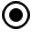 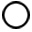 公募基金会 非公募基金会 其它 业务主管单位山西省残联 成立时间2007-08-072007-08-07原始基金数额3,000.00（万元）是否认定为慈善组织是是认定时间2017-08-09是否取得公开募捐资格证书是是取得证书时间2017-08-09微信公众号集善三晋人人助残、山西省残疾人福利基金会 集善三晋人人助残、山西省残疾人福利基金会 集善三晋人人助残、山西省残疾人福利基金会 集善三晋人人助残、山西省残疾人福利基金会 基金会住所太原市小店区平阳路101号国瑞苑4单元501室 太原市小店区平阳路101号国瑞苑4单元501室 太原市小店区平阳路101号国瑞苑4单元501室 太原市小店区平阳路101号国瑞苑4单元501室 电子邮箱sxcjrjjh@163.comsxcjrjjh@163.com传真0351-7233354 邮政编码030006 030006 网址www.sxwfh.org.cn 说明： 现任国家工作人员按照民函[2004]270号规定执行。说明： 现任国家工作人员按照民函[2004]270号规定执行。说明： 现任国家工作人员按照民函[2004]270号规定执行。说明： 现任国家工作人员按照民函[2004]270号规定执行。说明： 现任国家工作人员按照民函[2004]270号规定执行。第1页第1页第1页第1页第1页秘书长秘书长秘书长秘书长姓名董 先固定电话0351-72333540351-7233354秘书长秘书长移动电话电子邮件sxcjrjjh@163.comsxcjrjjh@163.com年报工作
联系人年报工作
联系人年报工作
联系人年报工作
联系人姓名宋亮颖固定电话0351-72333540351-7233354年报工作
联系人年报工作
联系人移动电话电子邮件sxcjrjjh@163.comsxcjrjjh@163.com社会组织
新闻发言人社会组织
新闻发言人社会组织
新闻发言人社会组织
新闻发言人姓名固定电话社会组织
新闻发言人社会组织
新闻发言人移动电话电子邮件理事长理事长董 先董 先理事数55监事数监事数33负责人中担任过省部级及以上领导职务的人数00负责人数(理事长、副理事长、秘书长)负责人数(理事长、副理事长、秘书长)22负责人中现任国家工作人员的人数00专项基金数专项基金数00代表机构数00持有股权的实体数持有股权的实体数00专职工作人员数77志愿者数志愿者数4040举办刊物情况未举办刊物未举办刊物会计师事务所名称会计师事务所名称山西天泽永华会计师事务所山西天泽永华会计师事务所审计意见类型无保留意见无保留意见报告日期报告日期2018-05-112018-05-11报告编号晋天泽永华非审[2018]0007号晋天泽永华非审[2018]0007号说明：
1、基金会的住所填写能接收邮件、信件的实际办公场所。
2、现任国家工作人员按照民函[2004]270号规定执行。
第2页机构建设情况机构建设情况机构建设情况（一）理事会召开情况 本年度共召开(2)次理事会1、本基金会于（ 2017 ）年（ 3 ）月（ 7 ）日召开（ 四 ）届（ 26 ）次理事会议 1、本基金会于（ 2017 ）年（ 3 ）月（ 7 ）日召开（ 四 ）届（ 26 ）次理事会议 会议时间2017-03-07会议地点省残联410会议室会议议题审议2016“爱在路上善行三晋”大型徒步公益活动决算、审议基金会内设机构事宜、审议《山西省残疾人福利基金会薪酬管理制度（拟）》出席理事名单李亚明、温万一、刘 晔、尹惠民、董 先、陈姜兵、未出席理事名单无出席监事名单张晓莉未出席监事名单王凤萍、蔚 然会议决议会议审议同意秘书处提出的2016“爱在路上善行三晋”大型徒步公益活动决算；审议同意内设机构事宜，在基金会内部设置综合办公室和项目部两个部室；会议对《山西省残疾人福利基金会薪酬管理制度》提出修改意见，由秘书处修改并送理事会领导传阅签字后自2017年1月1日起施行。备注会议议程已征得两位未出席监事的同意2、本基金会于（ 2017 ）年（ 10 ）月（ 25 ）日召开（ 四 ）届（ 27 ）次理事会议 2、本基金会于（ 2017 ）年（ 10 ）月（ 25 ）日召开（ 四 ）届（ 27 ）次理事会议 会议时间2017-10-25会议地点省残联410会议室会议议题审议《山西省残疾人福利基金会2016年度工作报告和2017年度工作计划》、《山西省残疾人福利基金会2016年度财务决算报告》、《山西省残疾人福利基金会2017年度财务预算》；调整基金会理事；聘用武鹏飞担任基金会综合办公室副主任；核销呆死账；认定慈善组织；参加99公益活动、开展中央财政“集善工程幸福同行”假肢项目、启明行动、康尚电动轮椅项目、经颅磁脑瘫儿童康复项目、爱可声助听器项目、图书捐赠项目。出席理事名单李亚明、董 先、陈姜兵、杜 锐、彭志坤未出席理事名单无出席监事名单张晓莉、王凤萍未出席监事名单蔚 然会议决议会议审议通过了《山西省残疾人福利基金会2016年度工作报告和2017年度工作计划》、《山西省残疾人福利基金会2016年度财务决算报告》、《山西省残疾人福利基金会2017年度财务预算》；同意调整基金会理事；同意聘用武鹏飞担任综合办公室副主任；同意按规定对部分呆死账进行财务核销；同意申请认定慈善组织申请公开募捐资格；同意参加99公益活动；同意开展中央财政假肢项目、启明行动项目、康尚电动轮椅项目、经颅磁脑瘫儿童康复项目、爱可声助听器项目、图书捐赠项目。备注会议议程已征得一位未出席监事的同意第3页（二）理事会成员情况序号姓名性别出生日期理事会职务在登记管理机关备案时间(最近一届)本年度出席理事会会议次数任期起止时间本年度在基金会领取的报酬(人民币元) 报酬事由是否为党政机关、国有企事业单位退（离）休干部退（离）休干部是否办理备案手续1董 先男1968-07-14理事长兼秘书长2007-08-062自2007-08-06至2018-06-251,920.00餐补否2李亚明男1960-12-05副理事长2015-10-202自2015-10-20至2018-06-250.00无否3陈姜兵男1961-07-08理事2015-10-202自2015-10-20至2018-06-250.00无否4杜 锐男1970-12-28理事2017-10-251自2017-10-25至2018-06-250.00无否5彭志坤男1978-10-07理事2017-10-251自2017-10-25至2018-06-250.00无否自 至 自 至 自 至 自 至 自 至 第4页（三）监事情况序号姓名性别出生日期政治面貌在登记管理机关备案时间(最近一届)本年度列席理事会会议次数任期起止时间本年度在基金会领取的报酬(人民币元)是否为党政机关、国有企事业单位退（离）休干部退（离）休干部是否办理备案手续1张晓莉女1965-08-26党员2009-04-012自2009-04-01至2018-06-250.00否2王凤萍女1957-10-16党员2015-10-201自2015-10-20至2018-06-250.00否3蔚 然男1975-03-09党员2015-10-201自2015-10-20至2018-06-250.00否自 至 自 至 自 至 自 至 自 至 自 至 自 至 自 至 自 至 自 至 自 至 自 至 自 至 自 至 自 至 自 至 第5页(四)专职工作人员情况本机构共有专职工作人员(7)位（请填写秘书长及以下工作人员情况，如果理事、监事中有专职在基金会工作的，也需填写）姓名性别政治面貌出生日期学历所在部门及职务党组织关系所在党支部名称董 先男中共党员1968-07-14本科秘书处秘书长山西省残联武鹏飞男共青团员1989-06-24本科综合办公室副主任无马瑞红女群众1968-08-09其他综合办公室库管无宋亮颖女共青团员1995-08-19本科综合办公室会计无张倩雯女共青团员1995-02-25专科综合办公室出纳无温爱明男群众1981-10-15其他项目部项目主管无左慧月女中共党员1978-06-11本科项目部项目主管太原市北营街道办专职工作人员的年平均年工资为：37507.08元专职工作人员的年平均年工资为：37507.08元专职工作人员的年平均年工资为：37507.08元专职工作人员的年平均年工资为：37507.08元专职工作人员的年平均年工资为：37507.08元专职工作人员的年平均年工资为：37507.08元专职工作人员的年平均年工资为：37507.08元说明：平均年工资值为领薪工作人员工资之和除以领薪工作人员数。第6页（五）内部制度建设项目管理项目管理制度项目管理制度项目管理制度项目管理制度项目管理制度有 无 有 无 专项基金、代表机构、持有股权的实体机构管理、内设机构制度专项基金管理制度专项基金管理制度专项基金管理制度有 无 有 无 有 无 有 无 专项基金、代表机构、持有股权的实体机构管理、内设机构制度代表机构管理制度代表机构管理制度代表机构管理制度有 无 有 无 有 无 有 无 专项基金、代表机构、持有股权的实体机构管理、内设机构制度持有股权的实体机构管理制度持有股权的实体机构管理制度持有股权的实体机构管理制度有 无 有 无 有 无 有 无 专项基金、代表机构、持有股权的实体机构管理、内设机构制度内设机构制度内设机构制度内设机构制度有 无 有 无 有 无 有 无 证书印章管理证书印章管理法人证书保管、使用管理制度有 无 有 无 有 无 保管在保管在秘书处（办公室）证书印章管理印章保管、使用管理制度有 无 有 无 有 无 保管在保管在秘书处（办公室）工作人员管理工作人员管理人事管理制度有 无 有 无 有 无 专职工作人员签订聘用合同人数专职工作人员签订聘用合同人数工作人员管理专职工作人员参加社会保险人数工作人员管理专职工作人员参加社会保险人数失业保险养老保险医疗保险工作人员管理专职工作人员参加社会保险人数工伤保险工伤保险生育保险生育保险工作人员管理奖惩制度奖惩制度有 无 有 无 业务培训制度业务培训制度有 无 志愿者管理志愿者管理志愿者管理制度志愿者管理制度有 无 有 无 志愿者数志愿者数财务和资产管理财务和资产管理财务管理制度财务管理制度有 无 有 无 有 无 有 无 有 无 财务和资产管理资产管理制度资产管理制度有 无 有 无 有 无 有 无 有 无 财务和资产管理人民币开户银行(列出全部开户行)人民币开户银行(列出全部开户行)交通银行太原平阳路支行交通银行太原平阳路支行交通银行太原平阳路支行交通银行太原平阳路支行交通银行太原平阳路支行财务和资产管理人民币银行账号(列出全部帐号)人民币银行账号(列出全部帐号)141000679018170042738141000679018170042738141000679018170042738141000679018170042738141000679018170042738财务和资产管理外币开户银行(列出全部开户行)外币开户银行(列出全部开户行)交通银行山西省分行交通银行山西省分行交通银行山西省分行交通银行山西省分行交通银行山西省分行财务和资产管理外币银行账号(列出全部帐号)外币银行账号(列出全部帐号)港币户：141000601136300000472
美元户：141000601146300016500港币户：141000601136300000472
美元户：141000601146300016500港币户：141000601136300000472
美元户：141000601146300016500港币户：141000601136300000472
美元户：141000601146300016500港币户：141000601136300000472
美元户：141000601146300016500财务和资产管理财政登记财政登记有 无 有 无 税务登记税务登记国税 地税 未登记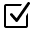 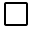 财务和资产管理使用票据种类行政事业性收费票据； 捐赠收据； 税务发票； 其他 行政事业性收费票据； 捐赠收据； 税务发票； 其他 行政事业性收费票据； 捐赠收据； 税务发票； 其他 行政事业性收费票据； 捐赠收据； 税务发票； 其他 行政事业性收费票据； 捐赠收据； 税务发票； 其他 行政事业性收费票据； 捐赠收据； 税务发票； 其他 财务和资产管理财会人员财务和资产管理财会人员姓名姓名岗位岗位是否持有会计证专业技术资格财务和资产管理财会人员宋亮颖宋亮颖会计会计是 否 无财务和资产管理财会人员张倩雯张倩雯出纳出纳是 否 无财务和资产管理财会人员是 否 财务和资产管理财会人员是 否 信息公开信息公开制度有 无 有 无 有 无 有 无 有 无 有 无 其他管理制度基金会章程、基金会管理条例、基金会行为规范、秘书处工作职责、档案管理制度、公文机要管理规定、信访工作制度、车辆管理使用规定、会计岗位职责、出纳岗位职责、固定资产管理制度、仓库管理制度 基金会章程、基金会管理条例、基金会行为规范、秘书处工作职责、档案管理制度、公文机要管理规定、信访工作制度、车辆管理使用规定、会计岗位职责、出纳岗位职责、固定资产管理制度、仓库管理制度 基金会章程、基金会管理条例、基金会行为规范、秘书处工作职责、档案管理制度、公文机要管理规定、信访工作制度、车辆管理使用规定、会计岗位职责、出纳岗位职责、固定资产管理制度、仓库管理制度 基金会章程、基金会管理条例、基金会行为规范、秘书处工作职责、档案管理制度、公文机要管理规定、信访工作制度、车辆管理使用规定、会计岗位职责、出纳岗位职责、固定资产管理制度、仓库管理制度 基金会章程、基金会管理条例、基金会行为规范、秘书处工作职责、档案管理制度、公文机要管理规定、信访工作制度、车辆管理使用规定、会计岗位职责、出纳岗位职责、固定资产管理制度、仓库管理制度 基金会章程、基金会管理条例、基金会行为规范、秘书处工作职责、档案管理制度、公文机要管理规定、信访工作制度、车辆管理使用规定、会计岗位职责、出纳岗位职责、固定资产管理制度、仓库管理制度 基金会章程、基金会管理条例、基金会行为规范、秘书处工作职责、档案管理制度、公文机要管理规定、信访工作制度、车辆管理使用规定、会计岗位职责、出纳岗位职责、固定资产管理制度、仓库管理制度 第7页上述制度中是否包括以下内容名称 内容 有无制定 工资福利和行政办公支出 支付标准 有 无 工资福利和行政办公支出 列支原则 有 无 工资福利和行政办公支出 审批程序 有 无 项目相关运行成本 支付标准 有 无 项目相关运行成本 列支原则 有 无 项目相关运行成本 审批程序 有 无 资产管理和处置 投资决策程序 有 无 资产管理和处置 分权与授权 有 无 资产管理和处置 隔离回避制度 有 无 资产管理和处置 最大投资额度 有 无 资产管理和处置 直接投资和委托投资的范围 有 无 资产管理和处置 检查投资经营情况的方式和频率 有 无 
第8页（六）党组织建设情况是否建立党组织否基本情况党组织名称党组织名称党组织类型基本情况上级党组织名称上级党组织名称党员总人数人基本情况党组织书记姓名姓名在基金会中所任职务在基金会中所任职务在基金会中所任职务基本情况党组织书记基本情况党组织书记参与内部治理情况理事会 常务理事会 办公会理事会 常务理事会 办公会理事会 常务理事会 办公会理事会 常务理事会 办公会基本情况党建工作联系人姓名姓名在基金会中所任职务在基金会中所任职务手机号码基本情况党建工作联系人活动情况是否有专门活动场所活动经费数额元/年活动经费来源活动情况组织生活开展次数党员大会支委会党小组会党课党课活动情况组织生活开展次数次次次次次群团工作是否建立工会是否建立团组织是否建立妇联群团工作群团组织开展活动次数群团组织开展活动次数次次次次党员总人数党员总人数人人人人人人群团工作是否建立工会否是否建立团组织否是否建立妇联否群团工作群团组织开展活动次数群团组织开展活动次数1 次1 次1 次1 次党建工作指导员姓名姓名联系方式联系方式派出单位派出单位党建工作指导员董 先董 先1393516661013935166610山西省残联山西省残联说明：“党员总人数”应填写组织关系在本单位的党员数。
说明：“党员人数”应填写基金会主要负责人、签订劳动合同人员、主要工作时间在基金会的兼职人员以及临时聘用超过6个月的人员中的正式党员。 
第9页(七)年度登记、备案事项办理情况事项（点击“⊙”选取）办理情况批准时间是 否 变更名称已办理 正办理 未办理 是 否 变更住所已办理 正办理 未办理 是 否 变更业务范围已办理 正办理 未办理 是 否 变更原始基金已办理 正办理 未办理 是 否 变更法定代表人已办理 正办理 未办理 是 否 变更业务主管单位已办理 正办理 未办理 是 否 变更基金会类型已办理 正办理 未办理 是 否 变更宗旨已办理 正办理 未办理 是 否 修改章程已办理 正办理 未办理 是 否 变更负责人已办理 正办理 未办理 是 否 变更代表机构、分支机构名称已办理 正办理 未办理 是 否 变更代表机构、分支机构住所已办理 正办理 未办理 是 否 变更代表机构、分支机构业务范围已办理 正办理 未办理 是 否 变更代表机构、分支机构负责人已办理 正办理 未办理 第10页（八）专项基金、代表机构、持有股权的实体及其他内设机构基本情况专项基金总数0 个本年度新设0 个专项基金总数0 个本年度注销0 个代表机构总数0 个本年度新设0 个代表机构总数0 个本年度注销0 个持有股权的实体总数0 个本年度新设0 个持有股权的实体总数0 个本年度注销0 个内设机构总数2 个本年度新设0 个内设机构总数2 个本年度注销0 个第11页2、代表机构情况（已办理成立登记手续的）序号名称成立时间负责人住所账户（分别填写：基本账户、普通账户或无）开户银行和账号开户银行和账号序号名称成立时间负责人住所账户（分别填写：基本账户、普通账户或无）开户银行帐号1无无无无无无（不能完全填写的可复制本页填写）第13页3、持有股权的实体情况单位：人民币元序号名称设立时间法定代表人登记类型被投资实体
注册资金认缴注
册资金本基金会
出资额持股比例投资资产
占基金会
总资产
的比例与基金会
的关系核算方法1无无无无序号期初余额期初余额期初余额本期增加本期增加本期增加本期减少本期减少本期减少期末余额期末余额1说明：
1、控制是指对被投资单位的持股比例在50%以上且有权决定其财务和经营政策，投资企业能够对被投资单位实施控制的，被投资单位为其子公司；
2、非控制是指对被投资单位的持股比例在20%以下且无权决定其财务和经营政策。
3、共同控制是指是指按照合同约定对某项经济活动所共有的控制，仅在与该项经济活动相关的重要财务和生产经营决策需要分享控制权的投资方一致同意时存在。投资企业与其他方对被投资单位实施共同控制的，被投资单位为其合营企业。 
4、重大影响是指对被投资单位的持股比例在20%－50%之间且对一个企业的财务和经营政策有参与决策的权利，但并不能够控制或者与其他方一起共同控制这些政策的制定。投资企业能够对被投资单位施加重大影响的，被投资单位为其联营企业。
5、对被投资单位无控制、无共同控制且无重大影响的，长期投资按成本法核算；若对被投资单位具有控制、无共同控制或重大影响的，长期投资按权益法核算。说明：
1、控制是指对被投资单位的持股比例在50%以上且有权决定其财务和经营政策，投资企业能够对被投资单位实施控制的，被投资单位为其子公司；
2、非控制是指对被投资单位的持股比例在20%以下且无权决定其财务和经营政策。
3、共同控制是指是指按照合同约定对某项经济活动所共有的控制，仅在与该项经济活动相关的重要财务和生产经营决策需要分享控制权的投资方一致同意时存在。投资企业与其他方对被投资单位实施共同控制的，被投资单位为其合营企业。 
4、重大影响是指对被投资单位的持股比例在20%－50%之间且对一个企业的财务和经营政策有参与决策的权利，但并不能够控制或者与其他方一起共同控制这些政策的制定。投资企业能够对被投资单位施加重大影响的，被投资单位为其联营企业。
5、对被投资单位无控制、无共同控制且无重大影响的，长期投资按成本法核算；若对被投资单位具有控制、无共同控制或重大影响的，长期投资按权益法核算。说明：
1、控制是指对被投资单位的持股比例在50%以上且有权决定其财务和经营政策，投资企业能够对被投资单位实施控制的，被投资单位为其子公司；
2、非控制是指对被投资单位的持股比例在20%以下且无权决定其财务和经营政策。
3、共同控制是指是指按照合同约定对某项经济活动所共有的控制，仅在与该项经济活动相关的重要财务和生产经营决策需要分享控制权的投资方一致同意时存在。投资企业与其他方对被投资单位实施共同控制的，被投资单位为其合营企业。 
4、重大影响是指对被投资单位的持股比例在20%－50%之间且对一个企业的财务和经营政策有参与决策的权利，但并不能够控制或者与其他方一起共同控制这些政策的制定。投资企业能够对被投资单位施加重大影响的，被投资单位为其联营企业。
5、对被投资单位无控制、无共同控制且无重大影响的，长期投资按成本法核算；若对被投资单位具有控制、无共同控制或重大影响的，长期投资按权益法核算。说明：
1、控制是指对被投资单位的持股比例在50%以上且有权决定其财务和经营政策，投资企业能够对被投资单位实施控制的，被投资单位为其子公司；
2、非控制是指对被投资单位的持股比例在20%以下且无权决定其财务和经营政策。
3、共同控制是指是指按照合同约定对某项经济活动所共有的控制，仅在与该项经济活动相关的重要财务和生产经营决策需要分享控制权的投资方一致同意时存在。投资企业与其他方对被投资单位实施共同控制的，被投资单位为其合营企业。 
4、重大影响是指对被投资单位的持股比例在20%－50%之间且对一个企业的财务和经营政策有参与决策的权利，但并不能够控制或者与其他方一起共同控制这些政策的制定。投资企业能够对被投资单位施加重大影响的，被投资单位为其联营企业。
5、对被投资单位无控制、无共同控制且无重大影响的，长期投资按成本法核算；若对被投资单位具有控制、无共同控制或重大影响的，长期投资按权益法核算。说明：
1、控制是指对被投资单位的持股比例在50%以上且有权决定其财务和经营政策，投资企业能够对被投资单位实施控制的，被投资单位为其子公司；
2、非控制是指对被投资单位的持股比例在20%以下且无权决定其财务和经营政策。
3、共同控制是指是指按照合同约定对某项经济活动所共有的控制，仅在与该项经济活动相关的重要财务和生产经营决策需要分享控制权的投资方一致同意时存在。投资企业与其他方对被投资单位实施共同控制的，被投资单位为其合营企业。 
4、重大影响是指对被投资单位的持股比例在20%－50%之间且对一个企业的财务和经营政策有参与决策的权利，但并不能够控制或者与其他方一起共同控制这些政策的制定。投资企业能够对被投资单位施加重大影响的，被投资单位为其联营企业。
5、对被投资单位无控制、无共同控制且无重大影响的，长期投资按成本法核算；若对被投资单位具有控制、无共同控制或重大影响的，长期投资按权益法核算。说明：
1、控制是指对被投资单位的持股比例在50%以上且有权决定其财务和经营政策，投资企业能够对被投资单位实施控制的，被投资单位为其子公司；
2、非控制是指对被投资单位的持股比例在20%以下且无权决定其财务和经营政策。
3、共同控制是指是指按照合同约定对某项经济活动所共有的控制，仅在与该项经济活动相关的重要财务和生产经营决策需要分享控制权的投资方一致同意时存在。投资企业与其他方对被投资单位实施共同控制的，被投资单位为其合营企业。 
4、重大影响是指对被投资单位的持股比例在20%－50%之间且对一个企业的财务和经营政策有参与决策的权利，但并不能够控制或者与其他方一起共同控制这些政策的制定。投资企业能够对被投资单位施加重大影响的，被投资单位为其联营企业。
5、对被投资单位无控制、无共同控制且无重大影响的，长期投资按成本法核算；若对被投资单位具有控制、无共同控制或重大影响的，长期投资按权益法核算。说明：
1、控制是指对被投资单位的持股比例在50%以上且有权决定其财务和经营政策，投资企业能够对被投资单位实施控制的，被投资单位为其子公司；
2、非控制是指对被投资单位的持股比例在20%以下且无权决定其财务和经营政策。
3、共同控制是指是指按照合同约定对某项经济活动所共有的控制，仅在与该项经济活动相关的重要财务和生产经营决策需要分享控制权的投资方一致同意时存在。投资企业与其他方对被投资单位实施共同控制的，被投资单位为其合营企业。 
4、重大影响是指对被投资单位的持股比例在20%－50%之间且对一个企业的财务和经营政策有参与决策的权利，但并不能够控制或者与其他方一起共同控制这些政策的制定。投资企业能够对被投资单位施加重大影响的，被投资单位为其联营企业。
5、对被投资单位无控制、无共同控制且无重大影响的，长期投资按成本法核算；若对被投资单位具有控制、无共同控制或重大影响的，长期投资按权益法核算。说明：
1、控制是指对被投资单位的持股比例在50%以上且有权决定其财务和经营政策，投资企业能够对被投资单位实施控制的，被投资单位为其子公司；
2、非控制是指对被投资单位的持股比例在20%以下且无权决定其财务和经营政策。
3、共同控制是指是指按照合同约定对某项经济活动所共有的控制，仅在与该项经济活动相关的重要财务和生产经营决策需要分享控制权的投资方一致同意时存在。投资企业与其他方对被投资单位实施共同控制的，被投资单位为其合营企业。 
4、重大影响是指对被投资单位的持股比例在20%－50%之间且对一个企业的财务和经营政策有参与决策的权利，但并不能够控制或者与其他方一起共同控制这些政策的制定。投资企业能够对被投资单位施加重大影响的，被投资单位为其联营企业。
5、对被投资单位无控制、无共同控制且无重大影响的，长期投资按成本法核算；若对被投资单位具有控制、无共同控制或重大影响的，长期投资按权益法核算。说明：
1、控制是指对被投资单位的持股比例在50%以上且有权决定其财务和经营政策，投资企业能够对被投资单位实施控制的，被投资单位为其子公司；
2、非控制是指对被投资单位的持股比例在20%以下且无权决定其财务和经营政策。
3、共同控制是指是指按照合同约定对某项经济活动所共有的控制，仅在与该项经济活动相关的重要财务和生产经营决策需要分享控制权的投资方一致同意时存在。投资企业与其他方对被投资单位实施共同控制的，被投资单位为其合营企业。 
4、重大影响是指对被投资单位的持股比例在20%－50%之间且对一个企业的财务和经营政策有参与决策的权利，但并不能够控制或者与其他方一起共同控制这些政策的制定。投资企业能够对被投资单位施加重大影响的，被投资单位为其联营企业。
5、对被投资单位无控制、无共同控制且无重大影响的，长期投资按成本法核算；若对被投资单位具有控制、无共同控制或重大影响的，长期投资按权益法核算。说明：
1、控制是指对被投资单位的持股比例在50%以上且有权决定其财务和经营政策，投资企业能够对被投资单位实施控制的，被投资单位为其子公司；
2、非控制是指对被投资单位的持股比例在20%以下且无权决定其财务和经营政策。
3、共同控制是指是指按照合同约定对某项经济活动所共有的控制，仅在与该项经济活动相关的重要财务和生产经营决策需要分享控制权的投资方一致同意时存在。投资企业与其他方对被投资单位实施共同控制的，被投资单位为其合营企业。 
4、重大影响是指对被投资单位的持股比例在20%－50%之间且对一个企业的财务和经营政策有参与决策的权利，但并不能够控制或者与其他方一起共同控制这些政策的制定。投资企业能够对被投资单位施加重大影响的，被投资单位为其联营企业。
5、对被投资单位无控制、无共同控制且无重大影响的，长期投资按成本法核算；若对被投资单位具有控制、无共同控制或重大影响的，长期投资按权益法核算。说明：
1、控制是指对被投资单位的持股比例在50%以上且有权决定其财务和经营政策，投资企业能够对被投资单位实施控制的，被投资单位为其子公司；
2、非控制是指对被投资单位的持股比例在20%以下且无权决定其财务和经营政策。
3、共同控制是指是指按照合同约定对某项经济活动所共有的控制，仅在与该项经济活动相关的重要财务和生产经营决策需要分享控制权的投资方一致同意时存在。投资企业与其他方对被投资单位实施共同控制的，被投资单位为其合营企业。 
4、重大影响是指对被投资单位的持股比例在20%－50%之间且对一个企业的财务和经营政策有参与决策的权利，但并不能够控制或者与其他方一起共同控制这些政策的制定。投资企业能够对被投资单位施加重大影响的，被投资单位为其联营企业。
5、对被投资单位无控制、无共同控制且无重大影响的，长期投资按成本法核算；若对被投资单位具有控制、无共同控制或重大影响的，长期投资按权益法核算。说明：
1、控制是指对被投资单位的持股比例在50%以上且有权决定其财务和经营政策，投资企业能够对被投资单位实施控制的，被投资单位为其子公司；
2、非控制是指对被投资单位的持股比例在20%以下且无权决定其财务和经营政策。
3、共同控制是指是指按照合同约定对某项经济活动所共有的控制，仅在与该项经济活动相关的重要财务和生产经营决策需要分享控制权的投资方一致同意时存在。投资企业与其他方对被投资单位实施共同控制的，被投资单位为其合营企业。 
4、重大影响是指对被投资单位的持股比例在20%－50%之间且对一个企业的财务和经营政策有参与决策的权利，但并不能够控制或者与其他方一起共同控制这些政策的制定。投资企业能够对被投资单位施加重大影响的，被投资单位为其联营企业。
5、对被投资单位无控制、无共同控制且无重大影响的，长期投资按成本法核算；若对被投资单位具有控制、无共同控制或重大影响的，长期投资按权益法核算。第14页4、其他内设机构序号名称负责人住所1 综合办公室 武鹏飞 太原市小店区平阳路101号国瑞苑4单元501室 2 项目部 温爱明 太原市小店区平阳路101号国瑞苑4单元501室 第15页 （九）慈善组织公开募捐备案情况是否在登记的民政部门进行了募捐方案备案 是是否在登记的民政部门进行了募捐方案备案1 个，其中互联网募捐 1个， 异地募捐 0个
第16页一、公益事业（慈善活动）支出和管理费用情况一、公益事业（慈善活动）支出和管理费用情况（一）接受捐赠情况表、大额捐赠收入情况（一）接受捐赠情况表、大额捐赠收入情况单位：人民币元项 目现金非现金合计一、本年捐赠收入（自动求和）2,812,616.9110,108,443.4912,921,060.40　（一）来自境内的捐赠（自动求和）2,812,616.9110,108,443.4912,921,060.40　其中：来自境内自然人的捐赠292,397.410.00292,397.41　　　　来自境内法人或者其他组织的捐赠2,520,219.5010,108,443.4912,628,662.99　　　　来自其他基金会的捐赠0.000.000.00　（二）来自境外的捐赠（自动求和）0.000.000.00　其中：来自境外自然人的捐赠0.000.000.00　　　　来自境外法人或者其他组织的捐赠0.000.000.00二、大额捐赠收入情况捐赠人本年捐赠额本年捐赠额用途捐赠人现金非现金用途中国残疾人福利基金会980,000.003,300,443.49衣恋假肢项目/儿童轮椅/学习卡/美博助残/衣恋服装杭州爱听科技有限公司0.003,744,000.00助听器项目合计980,000.007,044,443.49说明：
1、大额捐赠收入中的捐赠人是指本年度累计捐赠超过基金会当年捐赠收入5%以上或者500万元以上的捐赠单位或个人。
2、捐赠人如要求不公开姓名、名称的，可以其他代号代替，其他捐赠信息要公开。（二）公开募捐情况单位：人民币元项 目现金非现金合计本年度组织通过公开募捐取得的捐赠收入278,018.410.00278,018.41　（一）来自境内的捐赠（自动求和）278,018.410.00278,018.41　其中：来自境内自然人的捐赠224,846.920.00224,846.92　　　　来自境内法人或者其他组织的捐赠53,171.490.0053,171.49　（二）来自境外的捐赠（自动求和）0.000.000.00　其中：来自境外自然人的捐赠0.000.000.00　　　　来自境外法人或者其他组织的捐赠0.000.000.002017年12月31日前是否已认定为慈善组织 是 否 是否取得公开募捐资格证书 是 否 （三）公益事业支出情况慈善活动支出和管理费用情况单位：人民币元项 目金 额上年度实际收入合计15,943,186.03调整后的上年度总收入上年末净资产调整后的上年度总收入15,943,186.03 本年度总支出17,770,041.78 本年度用于公益事业的支出本年度用于慈善活动的支出本年度用于慈善活动的支出17,102,658.59 工作人员工资福利支出管理费用管理费用667,383.19 行政办公支出0.00 其他支出0.00公益事业支出占上年度总收入的比例（综合近两年比例，综合近三年比例）本年度慈善活动支出占上年度总收入的比例（占前三年收入平均数额的比例）本年度慈善活动支出占上年度总收入的比例（占前三年收入平均数额的比例）107.27 % （综合两年53.43% 综合三年98.88 %） 工作人员工资福利和行政办公支出占总支出的比例（综合近两年比例，综合近三年比例）本年度管理费用占总支出的比例本年度管理费用占总支出的比例3.76 % （综合两年2.26 % 综合三年 %） 说明：
1、公益事业支出包括直接用于受助人的支出和开展公益项目时发生的项目直接运行费用，调整后的上年度总收入=上年度实际收入合计-上年收入中时间限定为上年不得使用的限定性收入+于上年解除时间限定的净资产。
2、综合近两年公益支出比例=（本年“公益事业支出”+上年“公益事业支出”）/（本年“上年总收入”+上年“上年总收入”；综合近三年同理计算。
3、综合近两年工资和行政办公支出比例=(本年“工作人员工资福利支出与行政办公支出”+上年“工作人员工资福利支出与行政办公支出”）/(本年“总支出”+上年“总支出”）；综合近三年同理计算。说明：本表所称慈善活动、管理费用等应符合《慈善法》、《关于慈善组织开展慈善活动年度支出和管理费用的规定》的规定。说明：本表所称慈善活动、管理费用等应符合《慈善法》、《关于慈善组织开展慈善活动年度支出和管理费用的规定》的规定。第17页计算公益支出比例、工作人员工资福利和行政办公支出比例的情况说明 单位：人民币元上年度总收入中有时间受限为上年不得使用的限定性收入为 0.00 元请说明具体情况:无于上年解除时间限定的净资产为 0.00 元请说明具体情况： 无其他需要说明的问题：无第18页第18页第18页（四）业务活动开展情况（四）业务活动开展情况（四）业务活动开展情况　1、本年度公益慈善项目开展情况 
　　 本年度本基金会共开展了（ ）项公益慈善活动，具体情况如下： 　1、本年度公益慈善项目开展情况 
　　 本年度本基金会共开展了（ ）项公益慈善活动，具体情况如下： 　1、本年度公益慈善项目开展情况 
　　 本年度本基金会共开展了（ ）项公益慈善活动，具体情况如下： 11项目名称 ： 爱可声助听器项目 项目名称 ： 爱可声助听器项目 项目名称 ： 爱可声助听器项目 1本年度是否为该项目开展了公开募捐： 是 否 本年度是否为该项目开展了公开募捐： 是 否 本年度是否为该项目开展了公开募捐： 是 否 1开展公开募捐的起始时间： 开展公开募捐的起始时间： 开展公开募捐的起始时间： 1本年度是否对该项目进行了专项审计： 是 否 本年度是否对该项目进行了专项审计： 是 否 本年度是否对该项目进行了专项审计： 是 否 1项目本年度收入：人民币3,744,000.00元项目本年度收入：人民币3,744,000.00元项目本年度收入：人民币3,744,000.00元1项目本年度支出：人民币4,344,587.00元项目本年度支出：人民币4,344,587.00元项目本年度支出：人民币4,344,587.00元1运作模式 ： 资助 运作 混合 运作模式 ： 资助 运作 混合 运作模式 ： 资助 运作 混合 1服务对象 ： 所有人 儿童 老人 妇女 残疾人 少数族裔 某类特殊人群 某类病种人群 其他服务对象 ： 所有人 儿童 老人 妇女 残疾人 少数族裔 某类特殊人群 某类病种人群 其他服务对象 ： 所有人 儿童 老人 妇女 残疾人 少数族裔 某类特殊人群 某类病种人群 其他1服务领域 ： 教育 医疗卫生 文化艺术 体育 科学研究 社会服务 生态环境 法律与公民权力 政策倡导 灾害救助 扶贫及社区发展 志愿服务 公益事业发展 其他 服务领域 ： 教育 医疗卫生 文化艺术 体育 科学研究 社会服务 生态环境 法律与公民权力 政策倡导 灾害救助 扶贫及社区发展 志愿服务 公益事业发展 其他 服务领域 ： 教育 医疗卫生 文化艺术 体育 科学研究 社会服务 生态环境 法律与公民权力 政策倡导 灾害救助 扶贫及社区发展 志愿服务 公益事业发展 其他 1服务地区 ： 境外 全国
北京市 天津市 河北省 山西省 内蒙古自治区 辽宁省 吉林省 黑龙江省 上海市 江苏省 浙江省 安徽省 福建省 江西省 山东省 河南省 湖北省 湖南省 广东省 广西壮族自治区 海南省 重庆市 四川省 贵州省 云南省 西藏自治区 陕西省 甘肃省 青海省 宁夏回族自治区 新疆 深圳市 大连市 青岛市 厦门市 宁波市 服务地区 ： 境外 全国
北京市 天津市 河北省 山西省 内蒙古自治区 辽宁省 吉林省 黑龙江省 上海市 江苏省 浙江省 安徽省 福建省 江西省 山东省 河南省 湖北省 湖南省 广东省 广西壮族自治区 海南省 重庆市 四川省 贵州省 云南省 西藏自治区 陕西省 甘肃省 青海省 宁夏回族自治区 新疆 深圳市 大连市 青岛市 厦门市 宁波市 服务地区 ： 境外 全国
北京市 天津市 河北省 山西省 内蒙古自治区 辽宁省 吉林省 黑龙江省 上海市 江苏省 浙江省 安徽省 福建省 江西省 山东省 河南省 湖北省 湖南省 广东省 广西壮族自治区 海南省 重庆市 四川省 贵州省 云南省 西藏自治区 陕西省 甘肃省 青海省 宁夏回族自治区 新疆 深圳市 大连市 青岛市 厦门市 宁波市 1项目介绍：项目介绍：项目介绍：1爱可声助听器项目运行时间为2017年；杭州爱听科技有限公司捐助300台，我会配套100台共计400台助听器；目标是资助我省贫困地区400名残疾人配发配发价值3774000.00元的助听器，帮助他们改善听力。爱可声助听器项目运行时间为2017年；杭州爱听科技有限公司捐助300台，我会配套100台共计400台助听器；目标是资助我省贫困地区400名残疾人配发配发价值3774000.00元的助听器，帮助他们改善听力。爱可声助听器项目运行时间为2017年；杭州爱听科技有限公司捐助300台，我会配套100台共计400台助听器；目标是资助我省贫困地区400名残疾人配发配发价值3774000.00元的助听器，帮助他们改善听力。22项目名称 ： “集善爱心书屋”图书捐赠项目 项目名称 ： “集善爱心书屋”图书捐赠项目 项目名称 ： “集善爱心书屋”图书捐赠项目 2本年度是否为该项目开展了公开募捐： 是 否 本年度是否为该项目开展了公开募捐： 是 否 本年度是否为该项目开展了公开募捐： 是 否 2开展公开募捐的起始时间： 开展公开募捐的起始时间： 开展公开募捐的起始时间： 2本年度是否对该项目进行了专项审计： 是 否 本年度是否对该项目进行了专项审计： 是 否 本年度是否对该项目进行了专项审计： 是 否 2项目本年度收入：人民币3,000,000.00元项目本年度收入：人民币3,000,000.00元项目本年度收入：人民币3,000,000.00元2项目本年度支出：人民币3,540,151.00元项目本年度支出：人民币3,540,151.00元项目本年度支出：人民币3,540,151.00元2运作模式 ： 资助 运作 混合 运作模式 ： 资助 运作 混合 运作模式 ： 资助 运作 混合 2服务对象 ： 所有人 儿童 老人 妇女 残疾人 少数族裔 某类特殊人群 某类病种人群 其他 服务对象 ： 所有人 儿童 老人 妇女 残疾人 少数族裔 某类特殊人群 某类病种人群 其他 服务对象 ： 所有人 儿童 老人 妇女 残疾人 少数族裔 某类特殊人群 某类病种人群 其他 2服务领域 ： 教育 医疗卫生 文化艺术 体育 科学研究 社会服务 生态环境 法律与公民权力 政策倡导 灾害救助 扶贫及社区发展 志愿服务 公益事业发展 其他 服务领域 ： 教育 医疗卫生 文化艺术 体育 科学研究 社会服务 生态环境 法律与公民权力 政策倡导 灾害救助 扶贫及社区发展 志愿服务 公益事业发展 其他 服务领域 ： 教育 医疗卫生 文化艺术 体育 科学研究 社会服务 生态环境 法律与公民权力 政策倡导 灾害救助 扶贫及社区发展 志愿服务 公益事业发展 其他 2服务地区 ： 境外 全国
北京市 天津市 河北省 山西省 内蒙古自治区 辽宁省 吉林省 黑龙江省 上海市 江苏省 浙江省 安徽省 福建省 江西省 山东省 河南省 湖北省 湖南省 广东省 广西壮族自治区 海南省 重庆市 四川省 贵州省 云南省 西藏自治区 陕西省 甘肃省 青海省 宁夏回族自治区 新疆 深圳市 大连市 青岛市 厦门市 宁波市 服务地区 ： 境外 全国
北京市 天津市 河北省 山西省 内蒙古自治区 辽宁省 吉林省 黑龙江省 上海市 江苏省 浙江省 安徽省 福建省 江西省 山东省 河南省 湖北省 湖南省 广东省 广西壮族自治区 海南省 重庆市 四川省 贵州省 云南省 西藏自治区 陕西省 甘肃省 青海省 宁夏回族自治区 新疆 深圳市 大连市 青岛市 厦门市 宁波市 服务地区 ： 境外 全国
北京市 天津市 河北省 山西省 内蒙古自治区 辽宁省 吉林省 黑龙江省 上海市 江苏省 浙江省 安徽省 福建省 江西省 山东省 河南省 湖北省 湖南省 广东省 广西壮族自治区 海南省 重庆市 四川省 贵州省 云南省 西藏自治区 陕西省 甘肃省 青海省 宁夏回族自治区 新疆 深圳市 大连市 青岛市 厦门市 宁波市 2项目介绍：项目介绍：项目介绍：2“集善爱心书屋”图书捐赠项目运行时间为2017年；捐助方为北京知新文化发展有限公司；目标是帮助我省贫困地市资助3000000.00元的图书，建立集善爱心书屋，以丰富残疾人的精神文化生活。“集善爱心书屋”图书捐赠项目运行时间为2017年；捐助方为北京知新文化发展有限公司；目标是帮助我省贫困地市资助3000000.00元的图书，建立集善爱心书屋，以丰富残疾人的精神文化生活。“集善爱心书屋”图书捐赠项目运行时间为2017年；捐助方为北京知新文化发展有限公司；目标是帮助我省贫困地市资助3000000.00元的图书，建立集善爱心书屋，以丰富残疾人的精神文化生活。说明：1、项目介绍应包括项目内容、运行时间、目标、受益方、已经取得或预期成效及项目合作方等。
2、上述项目应当包括专项基金开展的公益项目。第19页33项目名称 ： “集善远程视界”项目 3本年度是否为该项目开展了公开募捐： 是 否 3开展公开募捐的起始时间： 3本年度是否对该项目进行了专项审计： 是 否 3项目本年度收入：人民币0.00元3项目本年度支出：人民币3,058,142.80元3运作模式 ： 资助 运作 混合 3服务对象 ： 所有人 儿童 老人 妇女 残疾人 少数族裔 某类特殊人群 某类病种人群 其他3服务领域 ： 教育 医疗卫生 文化艺术 体育 科学研究 社会服务 生态环境 法律与公民权力 政策倡导 灾害救助 扶贫及社区发展 志愿服务 公益事业发展 其他 3服务地区 ： 境外 全国
北京市 天津市 河北省 山西省 内蒙古自治区 辽宁省 吉林省 黑龙江省 上海市 江苏省 浙江省 安徽省 福建省 江西省 山东省 河南省 湖北省 湖南省 广东省 广西壮族自治区 海南省 重庆市 四川省 贵州省 云南省 西藏自治区 陕西省 甘肃省 青海省 宁夏回族自治区 新疆 深圳市 大连市 青岛市 厦门市 宁波市 3项目介绍：3集善远程视界项目捐助方为中国残疾人福利基金会、北京远程视界集团，合作单位为各地市人民医院、中医院；目标是资助我省贫困地区白内障患者接受复明手术；截至年底已给地市医院拨款3055000.00元，为3055位患者提供了复明手术。44项目名称 ： “集善工程启明行动”项目 4本年度是否为该项目开展了公开募捐： 是 否 4开展公开募捐的起始时间： 4本年度是否对该项目进行了专项审计： 是 否 4项目本年度收入：人民币1,000,000.00元4项目本年度支出：人民币1,813,833.00元4运作模式 ： 资助 运作 混合 4服务对象 ： 所有人 儿童 老人 妇女 残疾人 少数族裔 某类特殊人群 某类病种人群 其他 4服务领域 ： 教育 医疗卫生 文化艺术 体育 科学研究 社会服务 生态环境 法律与公民权力 政策倡导 灾害救助 扶贫及社区发展 志愿服务 公益事业发展 其他 4服务地区 ： 境外 全国
北京市 天津市 河北省 山西省 内蒙古自治区 辽宁省 吉林省 黑龙江省 上海市 江苏省 浙江省 安徽省 福建省 江西省 山东省 河南省 湖北省 湖南省 广东省 广西壮族自治区 海南省 重庆市 四川省 贵州省 云南省 西藏自治区 陕西省 甘肃省 青海省 宁夏回族自治区 新疆 深圳市 大连市 青岛市 厦门市 宁波市 4项目介绍：4“集善工程启明行动”项目捐助方为湖南爱眼公益基金会，合作方为太原爱尔眼科医院；目标是资助我省贫困地区白内障患者接受复明手术；截至年底已拨付合作单位爱尔眼科医院1800000.00元项目经费用于1800位患者的手术治疗。说明：1、项目介绍应包括项目内容、运行时间、目标、受益方、已经取得或预期成效及项目合作方等。
2、上述项目应当包括专项基金开展的公益项目。说明：1、项目介绍应包括项目内容、运行时间、目标、受益方、已经取得或预期成效及项目合作方等。
2、上述项目应当包括专项基金开展的公益项目。说明：1、项目介绍应包括项目内容、运行时间、目标、受益方、已经取得或预期成效及项目合作方等。
2、上述项目应当包括专项基金开展的公益项目。说明：1、项目介绍应包括项目内容、运行时间、目标、受益方、已经取得或预期成效及项目合作方等。
2、上述项目应当包括专项基金开展的公益项目。第19页插页第19页插页第19页插页第19页插页55项目名称 ： 衣恋服装捐赠项目 5本年度是否为该项目开展了公开募捐： 是 否 5开展公开募捐的起始时间： 5本年度是否对该项目进行了专项审计： 是 否 5项目本年度收入：人民币1,665,704.49元5项目本年度支出：人民币1,665,726.49元5运作模式 ： 资助 运作 混合 5服务对象 ： 所有人 儿童 老人 妇女 残疾人 少数族裔 某类特殊人群 某类病种人群 其他5服务领域 ： 教育 医疗卫生 文化艺术 体育 科学研究 社会服务 生态环境 法律与公民权力 政策倡导 灾害救助 扶贫及社区发展 志愿服务 公益事业发展 其他 5服务地区 ： 境外 全国
北京市 天津市 河北省 山西省 内蒙古自治区 辽宁省 吉林省 黑龙江省 上海市 江苏省 浙江省 安徽省 福建省 江西省 山东省 河南省 湖北省 湖南省 广东省 广西壮族自治区 海南省 重庆市 四川省 贵州省 云南省 西藏自治区 陕西省 甘肃省 青海省 宁夏回族自治区 新疆 深圳市 大连市 青岛市 厦门市 宁波市 5项目介绍：5衣恋服装捐赠项目捐助方为中国残疾人福利基金会；目标是弥补贫困地区残疾儿童青少年衣物短缺的情况，让贫困地区残疾儿童青少年穿上舒适的衣服；为贫困地区发放价值1665704.49元的各类衣物21474件。66项目名称 ： “集善工程幸福同行”假肢项目 6本年度是否为该项目开展了公开募捐： 是 否 6开展公开募捐的起始时间： 6本年度是否对该项目进行了专项审计： 是 否 6项目本年度收入：人民币500,000.00元6项目本年度支出：人民币1,021,858.50元6运作模式 ： 资助 运作 混合 6服务对象 ： 所有人 儿童 老人 妇女 残疾人 少数族裔 某类特殊人群 某类病种人群 其他 6服务领域 ： 教育 医疗卫生 文化艺术 体育 科学研究 社会服务 生态环境 法律与公民权力 政策倡导 灾害救助 扶贫及社区发展 志愿服务 公益事业发展 其他 6服务地区 ： 境外 全国
北京市 天津市 河北省 山西省 内蒙古自治区 辽宁省 吉林省 黑龙江省 上海市 江苏省 浙江省 安徽省 福建省 江西省 山东省 河南省 湖北省 湖南省 广东省 广西壮族自治区 海南省 重庆市 四川省 贵州省 云南省 西藏自治区 陕西省 甘肃省 青海省 宁夏回族自治区 新疆 深圳市 大连市 青岛市 厦门市 宁波市 6项目介绍：6“集善工程幸福同行”中央财政假肢项目运行时间为2017年，由中央财政支持500000.00元，基金会自配521858.50元共同开展项目，合作方为奥托博克有限公司；目标是为山西省太原市、大同市、忻州市、吕梁市、长治市贫困残疾人适配假肢；截至年底项目已执行完毕，共为160名残疾人安装了价值988480.00的假肢（大腿假肢68小腿假肢92）。说明：1、项目介绍应包括项目内容、运行时间、目标、受益方、已经取得或预期成效及项目合作方等。
2、上述项目应当包括专项基金开展的公益项目。第19页插页77项目名称 ： 正保集善助学项目 7本年度是否为该项目开展了公开募捐： 是 否 7开展公开募捐的起始时间： 7本年度是否对该项目进行了专项审计： 是 否 7项目本年度收入：人民币1,000,000.00元7项目本年度支出：人民币1,000,297.00元7运作模式 ： 资助 运作 混合 7服务对象 ： 所有人 儿童 老人 妇女 残疾人 少数族裔 某类特殊人群 某类病种人群 其他7服务领域 ： 教育 医疗卫生 文化艺术 体育 科学研究 社会服务 生态环境 法律与公民权力 政策倡导 灾害救助 扶贫及社区发展 志愿服务 公益事业发展 其他 7服务地区 ： 境外 全国
北京市 天津市 河北省 山西省 内蒙古自治区 辽宁省 吉林省 黑龙江省 上海市 江苏省 浙江省 安徽省 福建省 江西省 山东省 河南省 湖北省 湖南省 广东省 广西壮族自治区 海南省 重庆市 四川省 贵州省 云南省 西藏自治区 陕西省 甘肃省 青海省 宁夏回族自治区 新疆 深圳市 大连市 青岛市 厦门市 宁波市 7项目介绍：7正保集善助学项目运行时间为2017年；捐助方为中国残疾人福利基金会；目标是利用“正保远程教育集善学习卡”资助参加远程培训的残疾人、残疾人家属及工作者进行网络学习，提高素质；截至年底共为我省1000名残疾学生、残疾人家庭子女、省高校、残疾人工作者发放1000张价值100万元的“正保远程教育学习卡”。88项目名称 ： 美博空调爱心助残项目 8本年度是否为该项目开展了公开募捐： 是 否 8开展公开募捐的起始时间： 8本年度是否对该项目进行了专项审计： 是 否 8项目本年度收入：人民币119,300.00元8项目本年度支出：人民币123,202.00元8运作模式 ： 资助 运作 混合 8服务对象 ： 所有人 儿童 老人 妇女 残疾人 少数族裔 某类特殊人群 某类病种人群 其他 8服务领域 ： 教育 医疗卫生 文化艺术 体育 科学研究 社会服务 生态环境 法律与公民权力 政策倡导 灾害救助 扶贫及社区发展 志愿服务 公益事业发展 其他 8服务地区 ： 境外 全国
北京市 天津市 河北省 山西省 内蒙古自治区 辽宁省 吉林省 黑龙江省 上海市 江苏省 浙江省 安徽省 福建省 江西省 山东省 河南省 湖北省 湖南省 广东省 广西壮族自治区 海南省 重庆市 四川省 贵州省 云南省 西藏自治区 陕西省 甘肃省 青海省 宁夏回族自治区 新疆 深圳市 大连市 青岛市 厦门市 宁波市 8项目介绍：8美博空调爱心助残项目运行时间为2017年；捐助方为中国残疾人福利基金会；目标是资助我省长治郊区大爱助残福利公司空调，帮助残疾人改善生活条件；截至年底项目已执行完毕，共为助残福利公司发放44台价值119300.00元的美博空调。说明：1、项目介绍应包括项目内容、运行时间、目标、受益方、已经取得或预期成效及项目合作方等。
2、上述项目应当包括专项基金开展的公益项目。说明：1、项目介绍应包括项目内容、运行时间、目标、受益方、已经取得或预期成效及项目合作方等。
2、上述项目应当包括专项基金开展的公益项目。说明：1、项目介绍应包括项目内容、运行时间、目标、受益方、已经取得或预期成效及项目合作方等。
2、上述项目应当包括专项基金开展的公益项目。说明：1、项目介绍应包括项目内容、运行时间、目标、受益方、已经取得或预期成效及项目合作方等。
2、上述项目应当包括专项基金开展的公益项目。第19页插页第19页插页第19页插页第19页插页99项目名称 ： 明康治疗仪项目 9本年度是否为该项目开展了公开募捐： 是 否 9开展公开募捐的起始时间： 9本年度是否对该项目进行了专项审计： 是 否 9项目本年度收入：人民币0.00元9项目本年度支出：人民币80,000.00元9运作模式 ： 资助 运作 混合 9服务对象 ： 所有人 儿童 老人 妇女 残疾人 少数族裔 某类特殊人群 某类病种人群 其他9服务领域 ： 教育 医疗卫生 文化艺术 体育 科学研究 社会服务 生态环境 法律与公民权力 政策倡导 灾害救助 扶贫及社区发展 志愿服务 公益事业发展 其他 9服务地区 ： 境外 全国
北京市 天津市 河北省 山西省 内蒙古自治区 辽宁省 吉林省 黑龙江省 上海市 江苏省 浙江省 安徽省 福建省 江西省 山东省 河南省 湖北省 湖南省 广东省 广西壮族自治区 海南省 重庆市 四川省 贵州省 云南省 西藏自治区 陕西省 甘肃省 青海省 宁夏回族自治区 新疆 深圳市 大连市 青岛市 厦门市 宁波市 9项目介绍：9明康治疗仪项目运行时间为2017年；捐助方为中国残疾人福利基金会；目标是为太原市脑瘫医院和康复中心提供治疗设备，帮助残疾人患者进行康复治疗；截至年底项目已执行完毕，为太原市脑瘫医院发放20台、康复中心发放20台共计50台价值80000.00元的治疗仪。1010项目名称 ： 天津POE电脑捐赠项目 10本年度是否为该项目开展了公开募捐： 是 否 10开展公开募捐的起始时间： 10本年度是否对该项目进行了专项审计： 是 否 10项目本年度收入：人民币64,000.00元10项目本年度支出：人民币64,981.00元10运作模式 ： 资助 运作 混合 10服务对象 ： 所有人 儿童 老人 妇女 残疾人 少数族裔 某类特殊人群 某类病种人群 其他 10服务领域 ： 教育 医疗卫生 文化艺术 体育 科学研究 社会服务 生态环境 法律与公民权力 政策倡导 灾害救助 扶贫及社区发展 志愿服务 公益事业发展 其他 10服务地区 ： 境外 全国
北京市 天津市 河北省 山西省 内蒙古自治区 辽宁省 吉林省 黑龙江省 上海市 江苏省 浙江省 安徽省 福建省 江西省 山东省 河南省 湖北省 湖南省 广东省 广西壮族自治区 海南省 重庆市 四川省 贵州省 云南省 西藏自治区 陕西省 甘肃省 青海省 宁夏回族自治区 新疆 深圳市 大连市 青岛市 厦门市 宁波市 10项目介绍：10天津POE电脑项目运行时间为2017年；捐助方为天津市残疾人福利基金会；目标是为山西省特教中专学校提供易安安全电脑，帮助学生更好的学习知识；截至年底项目已执行完毕，共为学校发放了20台价值64000.00元的POE供电电脑。说明：1、项目介绍应包括项目内容、运行时间、目标、受益方、已经取得或预期成效及项目合作方等。
2、上述项目应当包括专项基金开展的公益项目。第19页插页1111项目名称 ： 雾化器捐赠项目 11本年度是否为该项目开展了公开募捐： 是 否 11开展公开募捐的起始时间： 11本年度是否对该项目进行了专项审计： 是 否 11项目本年度收入：人民币0.00元11项目本年度支出：人民币41,000.00元11运作模式 ： 资助 运作 混合 11服务对象 ： 所有人 儿童 老人 妇女 残疾人 少数族裔 某类特殊人群 某类病种人群 其他11服务领域 ： 教育 医疗卫生 文化艺术 体育 科学研究 社会服务 生态环境 法律与公民权力 政策倡导 灾害救助 扶贫及社区发展 志愿服务 公益事业发展 其他 11服务地区 ： 境外 全国
北京市 天津市 河北省 山西省 内蒙古自治区 辽宁省 吉林省 黑龙江省 上海市 江苏省 浙江省 安徽省 福建省 江西省 山东省 河南省 湖北省 湖南省 广东省 广西壮族自治区 海南省 重庆市 四川省 贵州省 云南省 西藏自治区 陕西省 甘肃省 青海省 宁夏回族自治区 新疆 深圳市 大连市 青岛市 厦门市 宁波市 11项目介绍：11雾化器捐赠项目运行时间为2017年；捐助方为中国残疾人福利基金会；目标是为山西省脑瘫医院和康复中心提供雾化器，帮助进行残疾人患者的康复治疗；截至年底项目已执行完毕，共为脑瘫医院发放50台、康复中心发放50台共计100台价值41000.00元的雾化器。1212项目名称 ： 99公益日项目 12本年度是否为该项目开展了公开募捐： 是 否 12开展公开募捐的起始时间：2017-08-1012本年度是否对该项目进行了专项审计： 是 否 12项目本年度收入：人民币278,018.41元12项目本年度支出：人民币32,627.37元12运作模式 ： 资助 运作 混合 12服务对象 ： 所有人 儿童 老人 妇女 残疾人 少数族裔 某类特殊人群 某类病种人群 其他 12服务领域 ： 教育 医疗卫生 文化艺术 体育 科学研究 社会服务 生态环境 法律与公民权力 政策倡导 灾害救助 扶贫及社区发展 志愿服务 公益事业发展 其他 12服务地区 ： 境外 全国
北京市 天津市 河北省 山西省 内蒙古自治区 辽宁省 吉林省 黑龙江省 上海市 江苏省 浙江省 安徽省 福建省 江西省 山东省 河南省 湖北省 湖南省 广东省 广西壮族自治区 海南省 重庆市 四川省 贵州省 云南省 西藏自治区 陕西省 甘肃省 青海省 宁夏回族自治区 新疆 深圳市 大连市 青岛市 厦门市 宁波市 12项目介绍：1299公益日项目是有腾讯公益慈善基金会发起的全民线上筹款活动，项目筹款时间为2017年8月-11月；合作单位为腾讯公益慈善基金会；目标是为我会让玻璃人不再易碎、让盲童看看这世界、为爱分瘫、为健康充垫、幸福同行、遇见你遇见光明6个公益项目筹款；截至年底筹款活动已执行完毕，共筹款278018.41元。说明：1、项目介绍应包括项目内容、运行时间、目标、受益方、已经取得或预期成效及项目合作方等。
2、上述项目应当包括专项基金开展的公益项目。说明：1、项目介绍应包括项目内容、运行时间、目标、受益方、已经取得或预期成效及项目合作方等。
2、上述项目应当包括专项基金开展的公益项目。说明：1、项目介绍应包括项目内容、运行时间、目标、受益方、已经取得或预期成效及项目合作方等。
2、上述项目应当包括专项基金开展的公益项目。说明：1、项目介绍应包括项目内容、运行时间、目标、受益方、已经取得或预期成效及项目合作方等。
2、上述项目应当包括专项基金开展的公益项目。说明：1、项目介绍应包括项目内容、运行时间、目标、受益方、已经取得或预期成效及项目合作方等。
2、上述项目应当包括专项基金开展的公益项目。说明：1、项目介绍应包括项目内容、运行时间、目标、受益方、已经取得或预期成效及项目合作方等。
2、上述项目应当包括专项基金开展的公益项目。第19页插页第19页插页第19页插页第19页插页第19页插页第19页插页2、本年度开展的援助“三区三州”等深度贫困地区和其他扶贫活动情况
2、本年度开展的援助“三区三州”等深度贫困地区和其他扶贫活动情况
2、本年度开展的援助“三区三州”等深度贫困地区和其他扶贫活动情况
本年度是否开展援助“三区三州”等深度贫困地区和其他扶贫活动 否本年度是否开展援助“三区三州”等深度贫困地区和其他扶贫活动 否本年度是否开展援助“三区三州”等深度贫困地区和其他扶贫活动 否（受益地点中省的选项下可以选全国，市的选项下可以选全省，县的选项下可以选全市（区、州），可以增加多个地点）（受益地点中省的选项下可以选全国，市的选项下可以选全省，县的选项下可以选全市（区、州），可以增加多个地点）（受益地点中省的选项下可以选全国，市的选项下可以选全省，县的选项下可以选全市（区、州），可以增加多个地点）、 、 项目名称 ：、 项目支出 ：人民币元， 受益建档立卡贫困户户人 人民币元， 受益建档立卡贫困户户人 、 项目受益地点 ：省 市 县 省 市 县 、 项目类别 ：教育扶贫 健康扶贫 产业扶贫 基础设施 直接救助 志愿扶贫 易地搬迁 其他 教育扶贫 健康扶贫 产业扶贫 基础设施 直接救助 志愿扶贫 易地搬迁 其他 、 项目内容简述：、 、 项目名称 ：、 项目支出 ：人民币元， 受益建档立卡贫困户户人 人民币元， 受益建档立卡贫困户户人 、 项目受益地点 ：省 市 县 省 市 县 、 项目类别 ：教育扶贫 健康扶贫 产业扶贫 基础设施 直接救助 志愿扶贫 易地搬迁 其他 教育扶贫 健康扶贫 产业扶贫 基础设施 直接救助 志愿扶贫 易地搬迁 其他 、 项目内容简述：第20页 3、2018年度计划开展的援助“三区三州”等深度贫困地区和其他扶贫活动情况
2018年度是否计划开展援助“三区三州”等深度贫困地区和其他扶贫活动 否（受益地点中省的选项下可以选全国，市的选项下可以选全省，县的选项下可以选全市（区、州），可以增加多个地点）、 、 项目名称 ：、 项目支出 ：人民币元， 受益建档立卡贫困户户人 、 项目地点 ：省 市 县 、 项目类别 ：教育扶贫 健康扶贫 产业扶贫 基础设施 直接救助 志愿扶贫 易地搬迁 其他 、 项目内容简述：、 、 项目名称 ：、 项目支出 ：人民币元， 受益建档立卡贫困户户人 、 项目地点 ：省 市 县 、 项目类别 ：教育扶贫 健康扶贫 产业扶贫 基础设施 直接救助 志愿扶贫 易地搬迁 其他 、 项目内容简述：
第21页 
第21页 4、涉外活动情况4、涉外活动情况4、涉外活动情况(1)、参加国际会议和出访情况 (1)、参加国际会议和出访情况 无此情况 本年度参加
国际会议情况共计参加次，其中，主办（联合主办）承办（联合承办）参与本年度参加
国际会议情况共计参加次，其中，次次次次本年度出国（境）情况组织或者参与出访团组共计个，本单位共计人次出访。组织或者参与出访团组共计个，本单位共计人次出访。组织或者参与出访团组共计个，本单位共计人次出访。组织或者参与出访团组共计个，本单位共计人次出访。第22页 （2）在境外设立机构情况无此情况 序号机构名称所在国家（地区）机构类型设立时间负责人外派工作人员人数注：1.本栏目统计本单位截止2017年底建立的所有境外机构。
2.机构类型包括：分支机构（代表机构）、法人实体机构、其他。 注：1.本栏目统计本单位截止2017年底建立的所有境外机构。
2.机构类型包括：分支机构（代表机构）、法人实体机构、其他。 注：1.本栏目统计本单位截止2017年底建立的所有境外机构。
2.机构类型包括：分支机构（代表机构）、法人实体机构、其他。 注：1.本栏目统计本单位截止2017年底建立的所有境外机构。
2.机构类型包括：分支机构（代表机构）、法人实体机构、其他。 注：1.本栏目统计本单位截止2017年底建立的所有境外机构。
2.机构类型包括：分支机构（代表机构）、法人实体机构、其他。 注：1.本栏目统计本单位截止2017年底建立的所有境外机构。
2.机构类型包括：分支机构（代表机构）、法人实体机构、其他。 注：1.本栏目统计本单位截止2017年底建立的所有境外机构。
2.机构类型包括：分支机构（代表机构）、法人实体机构、其他。 第23页第23页（3）对外交流合作项目（含分支、代表机构开展的合作项目）无此情况无此情况无此情况无此情况无此情况无此情况序号项目名称项目支出（人民币万元）实施国家(地区)说明：项目不包括会议、考察、访问等非项目型的一次性活动。说明：项目不包括会议、考察、访问等非项目型的一次性活动。第24页第24页（4）参加国际组织（含分支、代表机构参加的境外组织）无此情况序号国际组织名称（中、英文全称）国际组织类型参加时间担任职务或获得资格情况说明：1.本栏目统计本单位截止2017年底仍然有效参加的所有国际组织。
2.职务或资格类型包括：会员、担任国际组织分支机构具体职务、担任国际组织具体职务、获得国际组织某种资格或认可（如谘商地位、建立正式官方关系）等。 第25页（5）2017年对外活动主要成绩、问题和管理政策建议无此情况1.2017年对外活动主要成绩及存在的问题（如：组织召开的重大国际会议，开展重要的对外经济活动，实施重要的人文社会交往项目，组织或者参与的重大科技攻关项目，组织或者参与重要的国际行动，开展有影响的对外扶贫救援，参与制定国际行业规则，在有影响的国际组织、国际非政府组织中担任重要职务或者与其建立正式工作关系，建立海外机构，依法发起或者参与发起成立非政府间国际组织等）。第26页第26页2.建立健全对外活动管理制度的意见和建议。2.建立健全对外活动管理制度的意见和建议。无此情况第27页财务会计报告资产负债表资产负债表资产负债表编制单位： 山西省残疾人福利基金会2017年12月31日单位：人民币元资 产行次年初数期末数负债和净资产行次年初数期末数流动资产：流动负债：　货币资金1410,054.1512,590,167.16　短期借款610.000.00　短期投资245,000,000.0030,000,000.00　应付款项62272,564.75329,591.09　应收款项31,293,474.891,293,474.89　应付工资630.000.00　预付账款40.00 0.00　应交税金650.0083.97　存 货8121,000.00515,439.00　预收账款660.000.00　待摊费用90.000.00　预提费用710.000.00　一年内到期的长期债权投资150.000.00　预计负债720.000.00　其他流动资产180.000.00　一年内到期的长期负债740.000.00　流动资产合计2046,824,529.0444,399,081.05　其他流动负债780.000.00　流动负债合计80272,564.75329,675.06长期投资：　长期股权投资211,432,726.211,432,726.21长期负债：　长期债权投资240.000.00　长期借款811,390,640.811,390,640.81　长期投资合计301,432,726.211,432,726.21　长期应付款840.000.00　其他长期负债880.000.00固定资产：　长期负债合计901,390,640.811,390,640.81　固定资产原价311,693,379.001,721,759.00　减：累计折旧321,076,856.801,185,661.00受托代理负债：　固定资产净值33616,522.20536,098.00　受托代理负债910.000.00　在建工程340.000.00　文物文化资产350.000.00　负债合计1001,663,205.561,720,315.87　固定资产清理380.000.00　固定资产合计40616,522.20536,098.00无形资产：　无形资产4195,383.3375,983.29净资产：　非限定性净资产1019,527,117.209,343,675.95受托代理资产：　限定性净资产10537,778,838.0235,379,896.73　受托代理资产510.000.00　净资产合计11047,305,955.2244,723,572.68　资产总计6048,969,160.7846,443,888.55　负债和净资产总计12048,969,160.7846,443,888.55第44页业务活动表业务活动表业务活动表编制单位： 山西省残疾人福利基金会2017年度单位：人民币元项 目行次上年数上年数上年数本年累计数本年累计数本年累计数项 目行次非限定性限定性合计非限定性限定性合计一、收 入其中：捐赠收入18,043.8214,117,410.9214,125,454.7414,179.0012,906,881.4012,921,060.40　　会费收入20.000.000.000.000.000.00　　提供服务收入30.000.000.000.000.000.00　　商品销售收入40.000.000.000.000.000.00　　政府补助收入50.000.000.000.00500,000.00500,000.00　　投资收益61,804,454.350.001,804,454.351,724,179.190.001,724,179.19　　其他收入913,276.940.0013,276.9442,419.650.0042,419.65　　收入合计111,825,775.1114,117,410.9215,943,186.031,780,777.8413,406,881.4015,187,659.24二、费 用　（一)业务活动成本121,307,424.9812,108,598.3013,416,023.281,296,835.9015,805,822.6917,102,658.59　（二）管理费用21381,495.840.00381,495.84667,383.190.00667,383.19　（三）筹资费用240.000.000.000.000.000.00　（四）其他费用280.000.000.000.000.000.00费用合计351,688,920.8212,108,598.3013,797,519.121,964,219.0915,805,822.6917,770,041.78三、限定性净资产转为非限定性净资产400.000.000.000.000.000.00四、净资产变动额（若为净资产减少额，以“-”号填列）45136,854.292,008,812.622,145,666.91-183,441.25-2,398,941.29-2,582,382.54说明：银行存款利息计入其他收入，业务活动成本包括公益事业支出和其他支出。第45页现金流量表现金流量表现金流量表现金流量表现金流量表现金流量表现金流量表现金流量表编制单位： 山西省残疾人福利基金会2017年度单位：人民币元项 目行次金　额一、业务活动产生的现金流量：　　　接受捐赠收到的现金12,812,616.91　　　收取会费收到的现金20.00　　　提供服务收到的现金30.00　　　销售商品收到的现金40.00　　　政府补助收到的现金5500,000.00　　　收到的其他与业务活动有关的现金834,535.44现金流入小计133,347,152.35　　　提供捐赠或者资助支付的现金146,029,218.70　　　支付给员工以及为员工支付的现金15338,441.76　　　购买商品、接受服务支付的现金　1618,235.00　　　支付的其他与业务活动有关的现金191,520,337.96现金流出小计237,906,233.42　　　业务活动产生的现金流量净额24-4,559,081.07二、投资活动产生的现金流量：　　　收回投资所收到的现金2545,000,000.00　　　取得投资收益所收到的现金261,762,774.08　　　处置固定资产和无形资产所收回的现金270.00　　　收到的其他与投资活动有关的现金300.00现金流入小计3446,762,774.08　　　购建固定资产和无形资产所支付的现金3523,580.00　　　对外投资所支付的现金3630,000,000.00　　　支付的其他与投资活动有关的现金390.00现金流出小计4330,023,580.00　　　投资活动产生的现金流量净额4416,739,194.08三、筹资活动产生的现金流量：　　　借款所收到的现金450.00　　　收到的其他与筹资活动有关的现金480.00现金流入小计500.00　　　偿还借款所支付的现金510.00　　　偿付利息所支付的现金520.00　　　支付的其他与筹资活动有关的现金550.00现金流出小计580.00　　　筹资活动产生的现金流量净额590.00四、汇率变动对现金的影响额600.00五、现金及现金等价物净增加额6112,180,113.01第46页五、接受监督管理的情况(一)年检年报情况：年度2014年2015年2016年检查结论合格合格合格登记管理机关发放了2016年度改进建议书登记管理机关发放了2016年度改进建议书是 否 是 否 登记管理机关发放了2016年度责令整改通知书登记管理机关发放了2016年度责令整改通知书是 否 是 否 (二)评估情况：　　1、尚未参加评估，或者评估登记有效期已过 　　2、已通过评估，评估等级为 5A ，有效期 自 2013 年至 2018 年。 (三)行政处罚情况：　　是否受到过行政处罚 是 否 　　如选“是”，请填写下表：行政处罚的种类 行政处罚的实施机关 行政处罚时间 违法行为 (四)整改情况：登记管理机关在2016年度检查工作中是否向本基金会发出责令整改通知书或改进建议书？ 是 否 如选“是”，请详细说明针对责令整改通知书或改进建议书中提出的问题都采取了哪些整改措施：
第47页六、履行信息公开义务情况(一) 公开基本信息1、公开经民政部门核准的章程 是 否 
如选“是”，填写下表序号刊载媒体名称，内容链接刊载日期 1山西省残疾人福利基金会官网 http://www.sxwfh.org.cn/cn/index.htm2013-01-112慈善中国官网http://cishan.chinanpo.gov.cn/platform/login.html2013-01-11说明：刊载媒体包括并不限于中国社会组织网第48页2、公开理事长、副理事长、秘书长、理事、监事的基本情况 是 否 
如选“是”，填写下表序号刊载媒体名称，内容链接刊载日期 1山西省残疾人福利基金会官网 http://www.sxwfh.org.cn/cn/index.htm2017-10-26第49页3、公开下设的秘书处组成部门、专项基金和其他机构的名称、设立时间、存续情况、业务范围或者主要职能 是 否 
如选“是”，填写下表序号刊载媒体名称，内容链接刊载日期 1山西省残疾人福利基金会官网 http://www.sxwfh.org.cn/cn/index.htm2013-01-11第50页4、公开重要关联方 是 否 
如选“是”，填写下表序号刊载媒体名称，内容链接刊载日期 1山西省残疾人福利基金会官网 http://www.sxwfh.org.cn/cn/index.htm2017-08-26第51页5、公开联系人、联系方式、门户网站、官方微博、官方微信或者移动客户端等网络平台 是 否 
如选“是”，填写下表序号刊载媒体名称，内容链接刊载日期 1山西省残疾人福利基金会官网 http://www.sxwfh.org.cn/cn/index.htm2013-01-112慈善中国官网http://cishan.chinanpo.gov.cn/platform/login.html2013-01-113基金会中心网 http://www.foundationcenter.org.cn/2013-01-11第52页6.公开信息公开制度、项目管理制度、财务和资产管理制度 是 否 
如选“是”，填写下表序号刊载媒体名称、刊载链接刊载日期 1山西省残疾人福利基金会官网 http://www.sxwfh.org.cn/cn/index.htm2013-01-11第53页以下内容由具有公开募捐资格的基金会填写7、公开领取薪酬最高前五位人员的职务和薪酬 是 否 
如选“是”，填写下表序号刊载媒体名称，内容链接刊载日期 第54页8、公开因公出国（境）经费、公务用车购置及运行费用、公务招待费用、公务差旅费用标准 是 否 
如选“是”，填写下表序号刊载媒体名称，内容链接刊载日期 1山西省残疾人福利基金会官网 http://www.sxwfh.org.cn/cn/index.htm2013-01-11第55页(二) 在登记管理机关指定的媒体上公布2016年度工作报告摘要 是 否 
如选“是”，填写下表序号刊载媒体名称，内容链接刊载日期 1山西省残疾人福利基金会官网 http://www.sxwfh.org.cn/cn/index.htm2017-08-26第56页(三)公开2016年度工作报告全文 是 否 
如选“是”，请说明在哪些媒体上进行公布序号刊载媒体名称刊载日期 1山西省残疾人福利基金会官网 http://www.sxwfh.org.cn/cn/index.htm2017-08-26第57页(四)公开募捐信息(由具有公开募捐资格的基金会填写)1、公开募捐方案 是 否 
如选“是”，填写下表序号刊载媒体名称，内容链接刊载日期 1山西日报2017-09-082山西晚报2017-05-203山西晚报2017-04-20第58页2、公开募捐取得的款物等收入情况 是 否 
如选“是”，填写下表序号刊载媒体名称，内容链接刊载日期 1山西省残疾人福利基金会官网 http://www.sxwfh.org.cn/cn/index.htm2017-08-262腾讯公益 http://gongyi.qq.com/2018-05-11第59页3、公开已经使用的募得款物的用途 是 否 
如选“是”，填写下表序号刊载媒体名称，内容链接刊载日期 1山西省残疾人福利基金会官网 http://www.sxwfh.org.cn/cn/index.htm2017-08-262腾讯公益 http://gongyi.qq.com/2018-05-11第60页4、公开尚未使用的募捐款物的使用计划 是 否 
如选“是”，填写下表序号刊载媒体名称，内容链接刊载日期 1山西省残疾人福利基金会官网 http://www.sxwfh.org.cn/cn/index.htm2017-08-262腾讯公益 http://gongyi.qq.com/2018-05-11第61页(五)公开公益慈善项目信息第63页3、公开公益慈善项目剩余财产处理情况 是 否 未公开原因其他原因如选“是”，填写下表序号刊载媒体名称，内容链接刊载日期 1腾讯公益 http://gongyi.qq.com/2018-05-11说明：刊载媒体包括并不限于中国社会组织网第64页(六) 公开慈善信托信息 是 否 未公开原因没有 开展慈善信托如选“是”，填写下表序号刊载媒体名称，内容链接刊载日期 说明：刊载媒体包括并不限于中国社会组织网第65页(七)公开重大资产变动情况、重大投资活动情况 是 否 未公开原因 如选“是”，填写下表序号刊载媒体名称，内容链接刊载日期 1山西省残疾人福利基金会官网 http://www.sxwfh.org.cn/cn/index.htm2017-08-26说明：刊载媒体包括并不限于中国社会组织网第66页(八)公开重大交易或者资金往来情况 是 否 未公开原因 如选“是”，填写下表序号刊载媒体名称，内容链接刊载日期 1山西省残疾人福利基金会官网 http://www.sxwfh.org.cn/cn/index.htm2017-08-26说明：刊载媒体包括并不限于中国社会组织网第67页(九)公开关联交易情况 是 否 未公开原因没有发生关联交易如选“是”， 请说明在哪些媒体上进行公布序号刊载媒体名称，内容链接刊载日期 
第68页七、监事意见监事姓名：意见：签名：日期:第69页八、业务主管单位审查意见业务主管单位名称：审查意见：经办人：(印 鉴) 　 　年 　　 月 　 　日 　第70页页 次一、审计报告2二、基金会基本情况统计表5三、资产负债表6四、业务活动表7五、现金流量表8六、固定资产明细表9七、财务报表附注13八、专项信息审核报告30九、山西天泽永华会计师事务所有限公司营业执照及执业证书复印件32基金会名称山西省残疾人福利基金会山西省残疾人福利基金会山西省残疾人福利基金会统一社会信用代码统一社会信用代码53140000792203323E53140000792203323E办公地址太原市寇庄西路42号登记时间2007年8月6日联系电话0351-7233354邮政编码030006法定代表人董  先主要经费来源接受捐赠开户银行交通银行太原平阳路支行交通银行太原平阳路支行交通银行太原平阳路支行银行账号141000679018170042738141000679018170042738141000679018170042738财务机构名称财务室联系电话0351-7233354会计姓名贾彩霞专/兼职专职代理记账中介机构名称代理机构主管人姓名税务登记号码晋税字53140000792203323E号晋税字53140000792203323E号晋税字53140000792203323E号设有银行账号的分支机构、代表机构及其开户银行和账号无无无实体无无无资 产 负 债 表资 产 负 债 表资 产 负 债 表资 产 负 债 表资 产 负 债 表资 产 负 债 表资 产 负 债 表资 产 负 债 表编制单位:山西省残疾人福利基金会                        2017年12月31日编制单位:山西省残疾人福利基金会                        2017年12月31日编制单位:山西省残疾人福利基金会                        2017年12月31日编制单位:山西省残疾人福利基金会                        2017年12月31日编制单位:山西省残疾人福利基金会                        2017年12月31日编制单位:山西省残疾人福利基金会                        2017年12月31日单位：元资　　　　产行次年初数年末数负债和净资产行次年初数年末数流动资产：流动负债：　货币资产1410,054.1512,590,167.16　短期借款23　短期投资245,000,000.0030,000,000.00　应付款项24272,564.75329,591.09　应收款项31,293,474.891,293,474.89　应付工资25　预付帐款4　应交税金2683.97　存货5121,000.00515,439.00  预收账款27　待摊费用6  预提费用28一年内到期的长期债权投资7  预计负债29　其他流动资产8　一年内到期的长期负债30流动资产合计946,824,529.0444,399,081.05　其他流动负债　31流动负债合计32272,564.75329,675.06长期投资：　长期股权投资101,432,726.21　1,432,726.21　长期负债：　长期债权投资11　长期借款331,390,640.811,390,640.81长期投资合计121,432,726.21　1,432,726.21　　长期应付款34固定资产：　其他长期负债35　固定资产原价131,693,379.001,721,759.00　长期负债合计361,390,640.811,390,640.81　减：累计折旧　141,076,856.801,185,661.00　固定资产净值　15616,522.20536,098.00受托代理负债：　在建工程16　受托代理负债37　文物文化资产17　　　　负债合计381,663,205.561,720,315.87　固定资产清理18固定资产合计19616,522.20536,098.00净资产：无形资产：　非限定性净资产399,527,117.209,343,675.95　无形资产2095,383.3375,983.29　限定性净资产4037,778,838.0235,379,896.73净资产合计4147,305,955.2244,723,572.68受托代理资产：　受托代理资产21资产合计2248,969,160.7846,443,888.55负债和净资产总计4248,969,160.7846,443,888.55业务活动表业务活动表业务活动表业务活动表业务活动表业务活动表业务活动表业务活动表业务活动表业务活动表业务活动表业务活动表业务活动表业务活动表编制单位: 山西省残疾人福利基金会                              2017年度编制单位: 山西省残疾人福利基金会                              2017年度编制单位: 山西省残疾人福利基金会                              2017年度编制单位: 山西省残疾人福利基金会                              2017年度编制单位: 山西省残疾人福利基金会                              2017年度编制单位: 山西省残疾人福利基金会                              2017年度编制单位: 山西省残疾人福利基金会                              2017年度编制单位: 山西省残疾人福利基金会                              2017年度编制单位: 山西省残疾人福利基金会                              2017年度编制单位: 山西省残疾人福利基金会                              2017年度编制单位: 山西省残疾人福利基金会                              2017年度编制单位: 山西省残疾人福利基金会                              2017年度　单位：元　单位：元项目行次上年数上年数上年数上年数上年数上年数上年数上年数本年数本年数本年数本年数项目行次非限定性非限定性限定性限定性限定性合计合计合计非限定性限定性限定性合计项目行次非限定性非限定性限定性限定性限定性合计合计合计非限定性限定性限定性合计一、收入　　其中：捐赠收入18,043.828,043.8214,117,410.9214,117,410.9214,117,410.9214,125,454.7414,125,454.7414,125,454.7414,179.0012,906,881.4012,906,881.4012,921,060.40　　提供服务收入2　　商品销售收入3　　政府补肋收入4500,000.00500,000.00500,000.00投资收益51,804,454.351,804,454.351,804,454.351,804,454.351,804,454.351,724,179.191,724,179.19其他收入613,276.9613,276.9613,276.9413,276.9413,276.9442,419.6542,419.65收入合计71,825,775.111,825,775.1114,117,410.9214,117,410.9214,117,410.9215,943,186.0315,943,186.0315,943,186.031,780,777.8413,406,881.4013,406,881.4015,187,659.24二、费用　（一）业务活动成本81,307,424.981,307,424.9812,108,598.3012,108,598.3012,108,598.3013,416,023.2813,416,023.2813,416,023.281,296,835.9015,805,822.6915,805,822.6917,102,658.59其中：公益活动支出1,307,424.981,307,424.9812,108,598.3012,108,598.3012,108,598.3013,416,023.2813,416,023.2813,416,023.281,296,835.9015,805,822.6915,805,822.6917,102,658.59　（二）管理费用9381,495.84381,495.84381,495.84381,495.84381,495.84667,383.19667,383.19　  其中：工作人员工资福利支出45,374.3445,374.3445,374.3445,374.3445,374.34300,056.74300,056.74         行政办公支出336,121.50336,121.50336,121.50336,121.50336,121.50367,326.45367,326.45         其他　（三）筹资费用100.000.000.000.000.00　（四）其他费用11费用合计121,688,920.821,688,920.8212,108,598.3012,108,598.3012,108,598.3013,797,519.1213,797,519.1213,797,519.121,964,219.0915,805,822.6915,805,822.6917,770,041.78三、限定性净资产转为非限定性净资产130.000.000.000.000.000.000.000.00四、净资产变动额（若为净资产减少额，以“-”号填列）14136,854.29136,854.292,008,812.622,008,812.622,008,812.622,145,666.912,145,666.912,145,666.91-183,441.25-2,398,941.29-2,398,941.29-2,582,382.54现金流量表现金流量表现金流量表编制单位：山西省残疾人福利基金会                   2017年度                                                       编制单位：山西省残疾人福利基金会                   2017年度                                                       单位：元项            目行次金额一、业务活动产生的现金流量：1接受捐赠收到的现金22,812,616.91收到会费收到的现金3提供服务收到的现金4销售商品收到的现金5政府补助收到的现金6500,000.00收到的其他与业务活动有关的现金734,535.44现金流入小计83,347,152.35提供捐赠或者资助支付的现金96,029,218.70支付给员工以及为员工支付的现金10338,441.76购买商品接受劳务支付的现金1118,235.00支付的其他与业务活动有关的现金121,520,337.96现金流出小计137,906,233.42业务活动产生的现金净流量14-4,559,081.07二、投资活动产生的现金净流量15收回投资所收到的现金1645,000,000.00取得投资收益所收的现金171,762,774.08处置固定资和产无形资产所收回的现金18收到的其他与投资活动有关的现金19现金流入小计2046,762,774.08购建固定资和产无形资产所支付的现金2123,580.00对外投资所支付的现金 2230,000,000.00支付的其他与投资活动有关的现金23现金流出小计2430,023,580.00投资活动产生的现金流量净额2516,739,194.08三、筹资活动产生的现金流量26借款所收到的现金27收到的其他与筹资活动有关的现金28现金流入小计29偿还借款所支付的现金30偿付利息所支付的现金31支付的其他与筹资活动有关的现金32现金流出小计33筹资活动产生的现金流量净额34四、汇率变动对现金的影响35五、现金及现金等价物净增加额3612,180,113.01单位负责人：                                制表：                           复核:单位负责人：                                制表：                           复核:单位负责人：                                制表：                           复核:附送5附送5固定资产清查明细表固定资产清查明细表固定资产清查明细表固定资产清查明细表固定资产清查明细表固定资产清查明细表固定资产清查明细表固定资产清查明细表固定资产清查明细表固定资产清查明细表固定资产清查明细表固定资产清查明细表固定资产清查明细表固定资产清查明细表固定资产清查明细表固定资产清查明细表2017年12月31日2017年12月31日2017年12月31日2017年12月31日2017年12月31日2017年12月31日2017年12月31日2017年12月31日2017年12月31日2017年12月31日2017年12月31日2017年12月31日2017年12月31日2017年12月31日2017年12月31日2017年12月31日编制单位：山西省残疾人福利基金会编制单位：山西省残疾人福利基金会编制单位：山西省残疾人福利基金会编制单位：山西省残疾人福利基金会编制单位：山西省残疾人福利基金会编制单位：山西省残疾人福利基金会编制单位：山西省残疾人福利基金会编制单位：山西省残疾人福利基金会编制单位：山西省残疾人福利基金会单位：元单位：元序号名称名称来源时间单位数量数量数量单  价单  价金额金额用途备注备注1别克轿车别克轿车购买2003年8月辆111263,800.00 263,800.00 263,800.00 263,800.00 自用2起亚商务车起亚商务车购买2006年9月辆111265,940.00 265,940.00 265,940.00 265,940.00 自用3大众途锐车大众途锐车捐赠2012年12月辆111840,300.00 840,300.00 840,300.00 840,300.00 自用4方正882X电脑方正882X电脑购买2003年1月台111 8,000.00  8,000.00  8,000.00  8,000.00 自用5东芝笔记本电脑东芝笔记本电脑购买2003年6月台111 15,540.00 15,540.00 15,540.00  15,540.00 自用6方正8230电脑方正8230电脑购买2003年6月台111 8,150.00  8,150.00  8,150.00  8,150.00 自用7三星笔记本电脑三星笔记本电脑购买2006年9月台111 14,988.00  14,988.00  14,988.00  14,988.00 自用8联想M4350电脑联想M4350电脑购买2006年9月台111 6,900.00  6,900.00  6,900.00  6,900.00 自用9方正卓越电脑方正卓越电脑购买2006年12月台111 8,390.00  8,390.00  8,390.00  8,390.00 自用10联想M5700V电脑联想M5700V电脑购买2007年9月台222 6,470.00  6,470.00  12,940.00  12,940.00 自用11EPSONP270A895打印机EPSONP270A895打印机购买2003年1月台111 2,280.00  2,280.00  2,280.00  2,280.00 自用12三星机WT21MFF打印三星机WT21MFF打印购买2006年9月台111 2,600.00  2,600.00  2,600.00  2,600.00 自用13惠普1020打印机惠普1020打印机购买2006年10月台111 1,590.00  1,590.00  1,590.00  1,590.00 自用14爱普生扫描仪爱普生扫描仪购买2003年6月台111 2,455.00  2,455.00  2,455.00  2,455.00 自用15记忆棒（卡）记忆棒（卡）购买2003年6月个111 580.00  580.00  580.00  580.00 自用16brother1280传真机brother1280传真机购买2003年6月台111 1,580.00  1,580.00  1,580.00  1,580.00 自用17笔记本光驱笔记本光驱购买2003年6月个111 1,280.00  1,280.00  1,280.00  1,280.00 自用18采访机采访机购买2003年6月个111 620.00  620.00  620.00  620.00 自用19采访机采访机购买2003年6月个111 480.00  480.00  480.00  480.00 自用20索尼广角镜索尼广角镜购买2003年6月个111 2,318.00  2,318.00  2,318.00  2,318.00 自用21索尼相机F717索尼相机F717购买2003年6月台111 6,700.00  6,700.00  6,700.00  6,700.00 自用22三星移动硬盘三星移动硬盘购买2007年11月个111 1,280.00  1,280.00  1,280.00  1,280.00 自用23索尼a700相机索尼a700相机购买2007年12月台111 14,150.00  14,150.00  14,150.00  14,150.00 自用24维融点钞机维融点钞机购买2008年1月台111 800.00  800.00  800.00  800.00 自用25HP1020P打印机HP1020P打印机购买2008年7月台111 2,133.00  2,133.00  2,133.00  2,133.00 自用序号名称名称来源时间单位数量数量数量单  价单  价金额金额用途备注备注26飞利浦录音笔飞利浦录音笔购买2008年7月个111 950.00  950.00  950.00  950.00 自用27三星PRO移动硬盘三星PRO移动硬盘购买2008年7月个111 890.00  890.00  890.00  890.00 自用28E100小灵通电话E100小灵通电话购买2008年8月个111 880.00  880.00  880.00  880.00 自用29E809小灵通电话E809小灵通电话购买2008年8月个111 1,351.00  1,351.00  1,351.00  1,351.00 自用30科密碎纸机科密碎纸机购买2008年10月台111 750.00  750.00  750.00  750.00 自用31索尼闪光灯索尼闪光灯购买2008年10月台111 2,880.00  2,880.00  2,880.00  2,880.00 自用32联想昭阳笔记本电脑联想昭阳笔记本电脑购买2008年12月 台222 8,700.00  8,700.00  17,400.00  17,400.00 自用33惠普1005打印机惠普1005打印机购买2009年2月台111 1,450.00  1,450.00  1,450.00  1,450.00 自用34联想扬天T4900V电脑联想扬天T4900V电脑购买2009年8月台333 5,360.00  5,360.00  16,080.00  16,080.00 自用35松下328传真机松下328传真机购买2011年11月台111 2,580.00  2,580.00  2,580.00  2,580.00 自用36三木碎纸机三木碎纸机购买2012年4月台111 1,180.00  1,180.00  1,180.00  1,180.00 自用37联想THINK一体机联想THINK一体机购买2012年9月台111 8,800.00  8,800.00  8,800.00  8,800.00 自用38HP1020打印机HP1020打印机购买2012年9月台111 1,600.00  1,600.00  1,600.00  1,600.00 自用39松下DXFL传真机松下DXFL传真机购买2012年9月台111 2,250.00  2,250.00  2,250.00  2,250.00 自用40三木台式碎纸机三木台式碎纸机购买2012年12月台111 850.00  850.00  850.00  850.00 自用41联想启天M4350电脑联想启天M4350电脑购买2013年2月台111 5,380.00  5,380.00  5,380.00  5,380.00 自用42HP276彩打印机HP276彩打印机购买2013年2月台111 5,399.00  5,399.00  5,399.00  5,399.00 自用43索尼HDR摄像机索尼HDR摄像机购买2013年6月台111 4,800.00  4,800.00  4,800.00  4,800.00 自用44联想THINK笔记本联想THINK笔记本购买2013年6月台111 13,850.00  13,850.00  13,850.00  13,850.00 自用45飞利浦VTR录音笔飞利浦VTR录音笔购买2013年7月个222 1,980.00  1,980.00  3,960.00  3,960.00 自用46东芝移动硬盘东芝移动硬盘购买2013年7月个111 790.00  790.00  790.00  790.00 自用47联想M820一体机联想M820一体机购买2013年7月台111 11,500.00  11,500.00  11,500.00  11,500.00 自用48联想M3311电脑联想M3311电脑购买2013年8月台111 4,950.00  4,950.00  4,950.00  4,950.00 自用49联想AMD电脑联想AMD电脑购买2013年11月台111 5,200.00  5,200.00  5,200.00  5,200.00 自用50三角架三角架购买2014年9月个111 1,260.00  1,260.00  1,260.00  1,260.00 自用51卡西欧投影仪卡西欧投影仪购买2015年12月台111 9,200.00  9,200.00  9,200.00  9,200.00 自用52地拉幕地拉幕购买2015年12月个111 1,650.00  1,650.00  1,650.00  1,650.00 自用53飞利浦小音响飞利浦小音响购买2015年12月对111 500.00  500.00  500.00  500.00 自用序号名称名称来源时间单位数量数量数量单  价单  价金额金额用途备注备注54隔断式办公桌隔断式办公桌购买2006年11月张444 800.00  800.00  3,200.00  3,200.00 自用55大班椅大班椅购买2006年11月把111 1,850.00  1,850.00  1,850.00  1,850.00 自用56钢管小办公椅钢管小办公椅购买2006年11月把444 190.00  190.00  760.00  760.00 自用57文件柜文件柜购买2006年11月套444 350.00  350.00  1,400.00  1,400.00 自用58办公桌椅办公桌椅购买2007年9月套222 400.00  400.00  800.00  800.00 自用59布艺沙发布艺沙发购买2007年9月个111 800.00  800.00  800.00  800.00 自用60保险柜保险柜购买2007年9月个111 1,260.00  1,260.00  1,260.00  1,260.00 自用61多节柜多节柜购买2007年9月套111 600.00  600.00  600.00  600.00 自用62澳珂玛电暖气澳珂玛电暖气购买2008年1月台111 630.00  630.00  630.00  630.00 自用63三人木框布艺沙发三人木框布艺沙发购买2008年8月个111 2,750.00  2,750.00  2,750.00  2,750.00 自用64多节柜多节柜购买2010年10月节101010 110.00  110.00  1,100.00  1,100.00 自用65大办公桌大办公桌购买2011年1月个111 4,280.00  4,280.00  4,280.00  4,280.00 自用66单人沙发2茶几1单人沙发2茶几1购买2012年5月个333 3,200.00  3,200.00 自用67偏三斗柜偏三斗柜购买2012年5月个111 500.00  500.00  500.00  500.00 自用68档案柜档案柜购买2012年5月个111 310.00  310.00  310.00  310.00 自用69多节柜多节柜购买2012年5月个222 150.00  150.00  300.00  300.00 自用70双面副桌双面副桌购买2012年5月个111 780.00  780.00  780.00  780.00 自用71办公椅办公椅购买2012年5月个111 400.00  400.00  400.00  400.00 自用72桌边副台桌边副台购买2012年5月个111 220.00  220.00  220.00  220.00 自用73长条茶几长条茶几购买2012年11月个111 800.00  800.00  800.00  800.00 自用74大班台2.2米大班台2.2米购买2013年6月个111 2,060.00  2,060.00  2,060.00  2,060.00 自用75大班台1.8米大班台1.8米购买2013年6月个111 1,800.00  1,800.00  1,800.00  1,800.00 自用76办公桌办公桌购买2013年6月个666 910.00  910.00  5,460.00  5,460.00 自用77扶手椅扶手椅购买2013年6月个999 460.00  460.00  4,140.00  4,140.00 自用78会议台会议台购买2013年6月个1114,560.00 4,560.00 4,560.00 4,560.00 自用79会议椅会议椅购买2013年6月个121212 430.00  430.00  5,160.00  5,160.00 自用80二门书柜二门书柜购买2013年6月个111 990.00  990.00  990.00  990.00 自用81二门衣柜二门衣柜购买2013年6月个111 1,630.00  1,630.00  1,630.00  1,630.00 自用82密码柜密码柜购买2013年6月个222 1,800.00  1,800.00  3,600.00  3,600.00 自用83单人沙发单人沙发购买2013年6月个222 640.00  640.00  1,280.00  1,280.00 自用84茶几茶几购买2013年6月个111 320.00  320.00  320.00  320.00 自用85单节文件柜单节文件柜购买2013年6月个555 250.00  250.00  1,250.00  1,250.00 自用序号名称名称来源时间单位数量数量数量单  价单  价金额金额用途备注备注86茶水柜茶水柜购买2013年6月个111 1,200.00  1,200.00  1,200.00  1,200.00 自用87美的电暖气美的电暖气购买2013年12月个111 999.00  999.00  999.00  999.00 自用88档案柜档案柜购买2014年4月个333 416.00  416.00  1,248.00  1,248.00 自用89联想昭阳E40-70笔记本联想昭阳E40-70笔记本购买2016年1月个111 4,950.00  4,950.00  4,950.00  4,950.00 自用90HP1108打印机HP1108打印机购买2016年2月2台111 850.00  850.00  850.00  850.00 自用91苹果6手机苹果6手机购买2016年3月台111 4,988.00  4,988.00  4,988.00  4,988.00 自用92联想T4900C-00电脑联想T4900C-00电脑购买2016年5月台111 5,250.00  5,250.00  5,250.00  5,250.00 自用93新斯大518针式打印机新斯大518针式打印机购买2016年12月台111 1,580.00  1,580.00  1,580.00  1,580.00 自用94办公桌办公桌购买2017年3月张444600.00600.002,400.002,400.00自用95办公椅办公椅购买2017年3月把444150.00150.00600.00600.00自用96索尼数码相机（7RM2）索尼数码相机（7RM2）购买2017年5月台11116,700.0016,700.0016,700.0016,700.00自用97镜头（SL2470Z）镜头（SL2470Z）购买2017年5月个1116,880.006,880.006,880.006,880.00自用98索尼闪光灯索尼闪光灯购买2017年6月个1111,800.001,800.001,800.001,800.00自用合   计合   计1631631631,721,759.001,721,759.00资产类别使用年限残值率年折旧率运输设备10年5%9.5%电子设备5年5%19%其他设备5年5%19%项  目币  种年初数年末数现  金人民币 522.84 1,873.56银行存款人民币 409,531.31 12,588,293.60其他货币资金人民币合  计410,054.1512,590,167.16项  目年初数年初数年初数年末数年末数年末数项  目账面余额计提跌价准备账面价值账面余额计提跌价准备账面价值股票投资国债投资债券投资基金投资其他45,000,000.0045,000,000.0030,000,000.0030,000,000.00合  计45,000,000.0045,000,000.0030,000,000.0030,000,000.00账  龄年初数年初数年初数年末数年末数年末数账  龄账面余额坏账准备账面价值账面余额坏账准备账面价值1年以内1-2年2-3年3年以上167,906.15167,906.15167,906.15167,906.15合  计167,906.15167,906.15167,906.15167,906.15客户名称客户名称年初数年初数年末数年末数欠款时间欠款原因客户名称客户名称账面余额占应收账款总额的比例%账面余额占应收账款总额的比例%欠款时间欠款原因1晋康公司167,906.15100%167,906.15100%1995年借款合  计合  计167,906.15100%167,906.15100%——账  龄年初数年初数年初数年末数年末数年末数账  龄账面余额坏账准备账面价值账面余额坏账准备账面价值1年以内1-2年2-3年9,992.749,992.743年以上1,115,576.001,115,576.00 1,125,568.74  1,125,568.74 合  计 1,125,568.74  -   1,125,568.74  1,125,568.74  1,125,568.74 客户名称客户名称年初数年初数期末数期末数欠款时间欠款原因客户名称客户名称账面余额占应收账款总额的比例账面余额占应收账款总额的比例欠款时间欠款原因1武警技术学院工程处657,900.0046.89%657,900.0058.45%2004年前清产核资遗留2任家村焦化厂100,000.007.13%100,000.008.88%2004年前清产核资遗留3山西聋儿康复中心50,000.003.56%50,000.004.44%2004年前清产核资遗留4山西省残联机关28,676.002.04%28,676.002.55%2004年前清产核资遗留5长子县残联20,000.001.43%20,000.001.78%2004年前清产核资遗留6代县信访局200,000.0014.25%7其他零星债务人346,666.5424.70%268,992.7423.90%2004-2014年期间零星欠款合 计合 计1,403,242.54100%1,125,568.74100.00%————项  目年初账面余额本年增加额本年减少额年末账面余额1．原材料2．库存商品3．接受捐赠物资121,000.0010,108,443.499,714,004.49515,439.004．低值易耗品合  计121,000.0010,108,443.499,714,004.49515,439.00被投资单位初始投资额年初账面余额年末账面余额所占比例核算方法1．山西省残联劳动服务公司     89,841.15      89,841.156.27%成本法2．山西华泰公司落里湾煤站148,789.10148,789.1010.39%成本法3.繁峙县福利公司(周转金)200,000.00200,000.0013.96%成本法4.忻州残联(联营)30,000.0030,000.002.09%成本法5.繁峙县福利公司(贷款)98,128.0098,128.006.85%成本法6.闻喜县社会福利厂160,408.00160,408.0011.20%成本法7. 翼城福利乙炔气厂246,999.80246,999.8017.24%成本法8. 太谷县残联140,000.00140,000.009.77%成本法9. 山西昌华实业总公司78,560.1678,560.165.48%成本法10. 临汾残联240,000.00240,000.0016.75%成本法合  计1,432,726.211,432,726.21100%成本法项    目年初账面余额本期增加额本期减少额期末账面余额一、固定资产原价合计1,693,379.0028,380.001,721,759.00其中：房屋、建筑物电子设备261,702.0025,380.00287,082.00运输工具1,370,040.001,370,040.00办公用具61,637.003,000.0064,637.00二、累计折旧合计1,076,856.801,185,661.00其中：房屋、建筑物108,804.20电子设备 206,790.96 21,175.02227,965.98运输工具 822,567.39 79,828.56902,395.95办公用具 47,498.45 7,800.6255,299.07三、固定资产账面价值合计616,522.20536,098.00其中：房屋、建筑物电子设备 54,911.04 59,116.02运输工具 547,472.61 467,644.05办公用具 14,138.55 9,337.93用  途年初数年初数年初数期末数期末数期末数用  途原价累计折旧账面价值原价累计折旧账面价值自用1,693,379.001,076,856.80616,522.201,721,759.001,185,661.00536,098.00出租0.000.000.000.000.000.00公益项目0.000.000.000.000.000.00合 计1,693,379.001,076,856.80616,522.201,721,759.001,185,661.00536,098.00项    目年初账面余额本年增加额本年减少额年末账面余额一、原价合计13,500.0013,500.001．财务软件3,880.003,880.002. 基金会网站9,620.00 9,620.00 3. 微信平台开发建设费97,000.0097,000.00二、累计摊销额合计15,116.6734,516.711．财务软件      3,880.00      3,880.002. 基金会网站9,620.009,620.003. 微信平台开发建设费1,616.6719,400.0421,016.71三、无形资产账面价值合计95,383.3375,983.291．财务软件0.00 0.00 2. 基金会网站0.000.003. 微信平台开发建设费95,383.3375,983.29账  龄年末数款项内容1年以内98,848.00项目质保金1-2年145,433.00项目质保金2-3年3年以上85,310.09清产核资遗留、职工住房公积金合  计329,591.09序号单位名称期末余额占其他应付款比例%性质1武警技术学院工程处85,310.0925.88清产核资遗留3假肢项目款244,281.0074.12项目质保金合  计合  计329,591.09100.00项  目年初账面余额本年增加额本期支付额年末账面余额一、工资、奖金、津贴和补贴0.00230,288.60230,288.600.00二、职工福利费38,476.2038,476.20三、社会保险费   0.0023,901.9423,901.94   0.00其中：1．医疗保险费0.005,925.005,925.000.002．基本养老保险费0.0017,403.9417,403.940.003．年金缴费4．失业保险费5．工伤保险费165.00165.006．生育保险费0.00408.00408.000.00四、住房公积金0.007,390.007,390.000.00五、工会经费和职工教育经费六、非货币性福利七、其他合  计   0.00300,056.74300,056.74   0.00项目年初数年末数个人所得税0.0083.97合计0.0083.97项  目年初数年末数事业周转金借款1,390,640.811,390,640.81合  计1,390,640.811,390,640.81项  目年初数本年增加本年减少年末数1．限定性净资产 37,778,838.02 13,407,966.8315,806,908.1235,379,896.732．非限定性净资产 9,527,117.20 1,780,777.841,964,219.099,343,675.95合  计 47,305,955.22 15,188,744.6717,771,127.2144,723,572.68项  目年初数本期增加本期减少年末数富士康助残工程 30,000,000.00  30,000,000.00 春雨行动项目 48,469.60 200.00 48,669.60 富士康”太原职业教育中心”建设 78,000.00  78,000.00 富士康捐赠综合康复中心 1,630,693.80  1,630,693.80 集善工程启明行动0.001,000,000.001,800,000.00-800,000.00图书捐赠项目0.003,000,000.003,000,000.000.00学习卡项目0.001,000,000.001,000,000.000.00衣恋假肢项目 -480,000.00 980,000.00500,000.00“爱在路上”公益项目 41,667.12 261.203,909.3038,019.02“爱在路上”活动 240,375.50 551.10209,690.7031,235.90富士康助残工程 2,750,000.00  2,750,000.00 明康治疗仪项目 80,000.00 80,000.000.00   明门儿童轮椅项目0.00   515,439.00515,439.00雾化器项目 41,000.00 41,000.000.00   远程视界项目 3,348,632.00 3,057,172.00291,460.00服装捐赠项目0.00   1,665,704.491,665,704.490.00   助听器项目0.00   3,744,000.003,744,000.000.00   让玻璃人不再易碎0.00   40,219.5040,219.50中央财政假肢项目0.00   500,000.00500,000.000.0099+公益日活动0.00   278,291.54273.13278,018.41美博空调爱心助残项目0.00   119,300.00119,300.000.00提供服务成本521,858.50-521,858.50天津POE电脑项目64,000.0064,000.00湘财证券积善三晋·扶贫助残项目500,000.00500,000.00合  计 37,778,838.02 13,407,966.8315,806,908.1235,379,896.73项  目本年发生额本年发生额本年发生额上年发生额上年发生额上年发生额项  目非限定性限定性合计非限定性限定性合计捐赠收入14,179.0012,906,881.4012,921,060.408,043.8214,117,410.9214,125,454.74会费收入提供服务收入商品销售收入政府补助收入500,000.00500,000.00投资收益1,724,179.191,724,179.191,804,454.351,804,454.35其他收入42,419.6542,419.6513,276.9413,276.94合 计1,780,777.8413,406,881.4015,187,659.241,825,775.1114,117,410.9215,943,186.03产生投资收益的来源本年发生额上年发生额委托理财收益1,724,179.191,804,454.35合 计1,724,179.191,804,454.35捐赠人本年发生额本年发生额本年发生额上年发生额上年发生额上年发生额用途捐赠人限定性非限定性小计限定性非限定性小计用途1．中国残疾人福利基金会4,280,443.494,280,443.4911,614,492.8011,614,492.80其中：捐款980,000.00980,000.005,950,000.005,950,000.00衣恋假肢项目/      捐物3,300,443.493,300,443.495,664,492.805,664,492.80儿童轮椅 /学习卡/美博助残/依恋服装2．北京知新文化发展有限公司3,000,000.003,000,000.002,000,000.002,000,000.00其中：捐款     捐物3,000,000.003,000,000.002,000,000.002,000,000.00图书3.湖南爱眼公益基金会1,000,000.001,000,000.00其中：捐款1,000,000.001,000,000.00启明行动     捐物4.杭州爱听科技有限公司3,744,000.003,744,000.00其中：捐款     捐物3,744,000.003,744,000.00助听器项目项  目本年累计数本年累计数本年累计数上年累计数上年累计数上年累计数项  目非限定性限定性合计非限定性限定性合计捐赠项目成本1.集善工程启明行动13,833.001,800,000.001,813,833.00 322.00  1,000,000.00  1,000,322.00 2.蜜儿餐项目20.0020.00 25.00 0.00    25.00 3.明门儿童轮椅项目6,679.006,679.00 9,820.00  4,848,600.00  4,858,420.00 4.学习卡项目297.001,000,000.001,000, 297.00 2,359.00  500,000.00  502,359.00 5.衣恋假肢项目7,393.907,393.90 16,815.00  1,454,330.00  1,471,145.00 6.化妆品项目4,040.004,040.000.000.000.007.图书项目540,151.003,000,000.003, 540,151.00 360,120.00  2,000,000.00  2,360,120.00 8.助听器项目600,587.003,744,000.004,344,587.000.000.000.009.助学行动 5,000.00 0.00 5,000.00 10.助行轮椅项目 592,800.00 0.00 592,800.00 11.救助贫困项目 35,917.90 0.00 35,917.90 12.富士康助听行动0.00 150,000.00  150,000.00 13.其他项目51,126.8051,126.80 242,543.48 0.00 242,543.48 14. ”爱之翼”电动轮椅0.00 60,202.80  60,202.80 15.经颅磁治疗仪项目 10.00  270,000.00  270,010.00 16. 微笑行动项目 1,300.00 0.00 1,300.00 17. 远程视界项目970.803,057,172.003,058,142.800.00 1,604,891.00  1,604,891.00 18.”爱在路上”活动212,787.70212,787.70 40,392.60  220,574.50  260,967.10 19.四助一救66,832.0066,832.0020.服装捐赠项目22.001,665,704.491,665,746.4921.美博空调爱心助残项目3,902.00119,300.00123,202.0022.天津POE电脑项目981.0064,000.0064,981.0023.明康治疗仪项目80,000.0080,000.0024.雾化器项目41,000.0041,000.0025.幸福同行假肢项目1,021,858.501,021,858.50合 计15,805,822.691,296,835.9017,102,658.59 1,307,424.98  12,108,598.30  13,416,023.28 项  目本年累计数本年累计数本年累计数上年累计数上年累计数上年累计数项  目非限定性限定性合计非限定性限定性合计1．行政管理人员费用300,056.74300,056.74 45,374.34  45,374.34 2．行政管理事务物品耗费和服务开支237,322.21237,322.21195,285.98195,285.983．行政管理事务所用资产折旧（摊销）及运行维护费用137,235.52137,235.52其中：房租及装修摊销费0.000.00折旧费108,804.20108,804.20127,239.85 127,239.85 无形资产摊销19,400.0419,400.04 1,616.67  1,616.67 交通工具维护费8,379.008,379.004．资产减值及处置损失5．记入管理费用的税费1,800.001,800.003,600.003,600.00其中：房产税 -   车船使用税3,600.003,600.00 -   土地使用税 -   合 计667,383.19667,383.19381,495.84  381,495.84 项  目本年累计数本年累计数本年累计数上年累计数上年累计数上年累计数项  目非限定性限定性合计非限定性限定性合计募捐费用0.000.000.000.000.000.00合  计0.000.000.000.000.000.00序号姓名工作单位理事会职务本年度在基金会领取的报酬(人民币元)领取报酬和 补贴事由1董  先山西省残疾人联合会理事长兼秘书长1920.00餐补2李亚明山西省残疾人联合会副理事长0无3陈姜兵富士康（太原）科技工业园理事0无4杜锐山西四建集团董事长理事0无5彭志坤湖南爱眼公益基金会秘书长理事0无项目名称收入支出支出支出支出支出支出支出支出项目名称收入直接用于受助人的款物项目直接运行费用项目直接运行费用项目直接运行费用项目直接运行费用项目直接运行费用项目直接运行费用总计项目名称收入直接用于受助人的款物立项、执行、监督和评估费用人员报酬租赁房屋、购买和维护固定资产费用宣传推广费用其他费用小计总计1．图书项目3,000,000.003,000,000.00540,151.00540,151.003540151.002．集善工程﹒启明行动项目1,000,000.001,800,000.0013,833.0013,833.001813833.003．远程视界项目3,057,172.00970.80970.803058142.804．正保集善学习卡项目1,000,000.001,000,000.00297.00297.001000297.005．服装捐赠项目1,665,704.491,665,704.4922.0022.001665726.496．助听器项目3,744,000.003,744,000.00600,587.00600,587.004344587.00合    计10,409,704.4914,266,876.491,155,860.801,155,860.8015,422,737.29项目名称大额支付对象支付金额（人民币元）占年度公益总支出比例用途1．集善工程启明行动太原爱尔眼科医院1,800,000.0010.52%白内障复明手术2．服装捐赠项目全省各项目实施单位1,665,704.499.74%捐赠图书3．图书捐赠项目全省各项目实施单位3,000,000.0017.54%为集善爱心书屋捐赠图书4．正保学习卡项目全省各项目实施单位1,000,000.005.85%为残疾人捐赠学习卡5．远程视界项目全省各项目实施单位3,057,172.0017.88%拨付远程视界项目经费6．助听器项目全省各项目实施单位3,744,000.0021.89%捐赠助听器7.中央财政假肢项目奥托博克（中国）工业有限公司1,021,858.505.97%为残疾人装配假肢合    计15,288,734.9989.39%基金会名称：山西省残疾人福利基金会基金会名称：山西省残疾人福利基金会基金会负责人：董先基金会财务负责人：贾彩霞日期:2018年5月11日日期:2018年5月11日